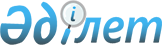 "2020-2022 жылдарға арналған Жамбыл ауданы ауылдық округтерінің бюджеттері туралы" Жамбыл аудандық мәслихатының 2019 жылғы 27 желтоқсандағы № 58-2 шешіміне өзгерістер енгізу туралыЖамбыл облысы Жамбыл аудандық мәслихатының 2020 жылғы 4 желтоқсандағы № 73-2 шешімі. Жамбыл облысының Әділет департаментінде 2020 жылғы 9 желтоқсанда № 4824 болып тіркелді
      Қазақстан Республикасының 2008 жылғы 4 желтоқсандағы Бюджет кодексінің 109-1 бабына, "Қазақстан Республикасындағы жергілікті мемлекеттік басқару және өзін-өзі басқару туралы" Қазақстан Республикасының 2001 жылғы 23 қаңтардағы Заңының 6 бабына сәйкес Жамбыл аудандық мәслихаты ШЕШІМ ҚАБЫЛДАДЫ: 
      1. "2020-2022 жылдарға арналған Жамбыл ауданы ауылдық округтерінің бюджеттері туралы" Жамбыл аудандық мәслихатының 2019 жылғы 27 желтоқсандағы № 58-2 шешіміне (нормативтік құқықтық актілерді мемлекеттік тіркеу Тізілімінде № 4481 болып тіркелген, Қазақстан Республикасы нормативтік құқықтық актілерінің эталондық бақылау банкінде электрондық түрде 2020 жылдың 06 қаңтарында жарияланған) келесі өзгерістер енгізілсін:
      1 тармақта: 
      1.1 Аса ауылдық округі бойынша:
      1) тармақшада: 
      "323 857" сандары "336 549" сандарымен ауыстырылсын;
      "25 162" сандары "31 262" сандарымен ауыстырылсын;
      "298 695" сандары "305 287" сандарымен ауыстырылсын;
      2) тармақшада:
      "333 638" сандары "346 330" сандарымен ауыстырылсын;
      1.2 Айшабибі ауылдық округі бойынша:
      1) тармақшада: 
      "130 707" сандары "131 872" сандарымен ауыстырылсын;
      "122 549" сандары "123 714" сандарымен ауыстырылсын;
      2) тармақшада:
      "133 309" сандары "134 474" сандарымен ауыстырылсын;
      1.3 Ақбастау ауылдық округі бойынша:
      1) тармақшада: 
      "93 387" сандары "92 886" сандарымен ауыстырылсын;
      "90 753" сандары "90 252" сандарымен ауыстырылсын;
      2) тармақшада:
      "94 871" сандары "94 370" сандарымен ауыстырылсын;
      1.4 Ақбұлым ауылдық округі бойынша:
      3) тармақшада: 
      "95 316" сандары "96 396" сандарымен ауыстырылсын;
      "88 950" сандары "90 030" сандарымен ауыстырылсын;
      4) тармақшада:
      "96 627" сандары "97 707" сандарымен ауыстырылсын;
      1.5 Бесағаш ауылдық округі бойынша:
      1) тармақшада: 
      "234 486" сандары "238 050" сандарымен ауыстырылсын;
      "224 337" сандары "227 901" сандарымен ауыстырылсын;
      2) тармақшада:
      "242 597" сандары "246 161" сандарымен ауыстырылсын;
      1.6 Гродиково ауылдық округі бойынша:
      1) тармақшада: 
      "128 004" сандары "128 784" сандарымен ауыстырылсын;
      "116 552" сандары "117332" сандарымен ауыстырылсын;
      2) тармақшада:
      "389 256" сандары "390 036" сандарымен ауыстырылсын;
      1.7 Жамбыл ауылдық округі бойынша:
      1) тармақшада: 
      "199 570" сандары "200 928" сандарымен ауыстырылсын;
      "188 922" сандары "190 280" сандарымен ауыстырылсын;
      2) тармақшада:
      "549 780" сандары "551 160" сандарымен ауыстырылсын;
      1.8 Қарой ауылдық округі бойынша:
      1) тармақшада: 
      "53 838" сандары "55 028" сандарымен ауыстырылсын;
      "45 683" сандары "46 873" сандарымен ауыстырылсын;
      2) тармақшада:
      "56 161" сандары "57 351" сандарымен ауыстырылсын;
      1.9 Қызылқайнар ауылдық округі бойынша:
      1) тармақшада: 
      "110 643" сандары "111 623" сандарымен ауыстырылсын;
      "103 913" сандары "104 893" сандарымен ауыстырылсын;
      2) тармақшада:
      "111 233" сандары "112 213" сандарымен ауыстырылсын;
      1.10 Қаратөбе ауылдық округі бойынша:
      1) тармақшада:
      "125 655" сандары "130 093" сандарымен ауыстырылсын;
      "10 206" сандары "11 706" сандарымен ауыстырылсын;
      "115 449" сандары "118 387" сандарымен ауыстырылсын;
      2) тармақшада:
      "132 668" сандары "133 306" сандарымен ауыстырылсын;
      1.11 Қаракемер ауылдық округі бойынша:
      1) тармақшада: 
      "73 520" сандары "74 179" сандарымен ауыстырылсын;
      "70 041" сандары "70 700" сандарымен ауыстырылсын;
      2) тармақшада:
      "97 641" сандары "98 300" сандарымен ауыстырылсын;
      1.12 Көлқайнар ауылдық округі бойынша:
      1) тармақшада: 
      "64 797" сандары "66 854" сандарымен ауыстырылсын;
      "61 517" сандары "63 574" сандарымен ауыстырылсын;
      2) тармақшада:
      "126 153" сандары "128 210" сандарымен ауыстырылсын;
      1.13 Өрнек ауылдық округі бойынша:
      1) тармақшада: 
      "85 347" сандары "90 727" сандарымен ауыстырылсын;
      "83 749" сандары "89 129" сандарымен ауыстырылсын;
      2) тармақшада:
      "158 721" сандары "164 101" сандарымен ауыстырылсын;
      1.14 Қарасу ауылдық округі бойынша:
      1) тармақшада: 
      "98 374" сандары "102 837" сандарымен ауыстырылсын;
      "95 389" сандары "99 842" сандарымен ауыстырылсын;
      2) тармақшада:
      "146 842" сандары "151 295" сандарымен ауыстырылсын;
      1.15 Полатқосшы ауылдық округі бойынша:
      1) тармақшада: 
      "277 084" сандары "273 666" сандарымен ауыстырылсын;
      "28 981" сандары "26 981" сандарымен ауыстырылсын;
      "243 103" сандары "246 685" сандарымен ауыстырылсын;
      2) тармақшада:
      "281 878" сандары "278 460" сандарымен ауыстырылсын;
      1.16 Ерназар ауылдық округі бойынша:
      1) тармақшада: 
      "78 008" сандары "79 088" сандарымен ауыстырылсын;
      "1 377" сандары "1 677" сандарымен ауыстырылсын;
      "76 631" сандары "77 411" сандарымен ауыстырылсын;
      2) тармақшада:
      "78 008" сандары "79 088" сандарымен ауыстырылсын;
      1.17 Тоғызтарау ауылдық округі бойынша:
      1) тармақшада: 
      "76 381" сандары "77 711" сандарымен ауыстырылсын;
      "75 526" сандары "76 856" сандарымен ауыстырылсын;
      2) тармақшада:
      "76 381" сандары "77 711" сандарымен ауыстырылсын.
      Аталған шешімнің 1-17 қосымшалары осы шешімнің 1-17 қосымшаларына сәйкес жаңа редакцияда мазмұндалсын.
      2. Осы шешімнің орындалуына бақылау және интернет-ресурстарында жариялауды аудандық мәслихаттың аумақты әлеуметтік-экономикалық дамыту, бюджет және жергілікті салықтар мәселелері жөніндегі тұрақты комиссиясына жүктелсін.
      3. Осы шешім әділет органдарында мемлекеттік тіркелген күннен бастап күшіне енеді және 2020 жылдың 1 қаңтарынан қолданысқа енгізіледі. 2020 жылға арналған Аса ауылдық округінің бюджеті 2020 жылға арналған Айшабибі ауылдық округінің бюджеті 2020 жылға арналған Ақбастау ауылдық округінің бюджеті 2020 жылға арналған Ақбұлым ауылдық округінің бюджеті 2020 жылға арналған Бесағаш ауылдық округінің бюджеті 2020 жылға арналған Гродиково ауылдық округінің бюджеті 2020 жылға арналған Жамбыл ауылдық округінің бюджеті 2020 жылға арналған Қарой ауылдық округінің бюджеті 2020 жылға арналған Қызылқайнар ауылдық округінің бюджеті 2020 жылға арналған Қаратөбе ауылдық округінің бюджеті 2020 жылға арналған Қаракемер ауылдық округтердің бюджеттері 2020 жылға арналған Көлқайнар ауылдық округінің бюджеті 2020 жылға арналған Өрнек ауылдық округінің бюджеті 2020 жылға арналған Қарасу ауылдық округінің бюджеті 2020 жылға арналған Полатқосшы ауылдық округінің бюджеті 2020 жылға арналған Ерназар ауылдық округінің бюджеті 2020 жылға арналған Тоғызтарау ауылдық округінің бюджеті
					© 2012. Қазақстан Республикасы Әділет министрлігінің «Қазақстан Республикасының Заңнама және құқықтық ақпарат институты» ШЖҚ РМК
				
      Сессия төрағасы 

Д. Жузанов

      Аудандық мәслихат хатшысы 

Р. Бегалиев
Жамбыл аудандық мәслихатының
2020 жылғы 04 желтоқсандағы
№ 73-2 шешіміне 1 қосымшаЖамбыл аудандық мәслихатының
2019 жылғы 27 желтоқсандағы
№ 58-2 шешіміне 1 қосымша
Санаты 
Санаты 
Санаты 
Сомасы мың теңге
Сыныбы
Сыныбы
Сыныбы
Сыныбы
Сомасы мың теңге
Ішкі сыныбы
Ішкі сыныбы
Ішкі сыныбы
Сомасы мың теңге
I. КІРІСТЕР
I. КІРІСТЕР
336549
1
Салықтық түсімдер
Салықтық түсімдер
31262
01
Табыс салығы
Табыс салығы
10200
2
Жеке табыс салығы
Жеке табыс салығы
10200
04
Меншiкке салынатын салықтар
Меншiкке салынатын салықтар
21062
1
Мүлiкке салынатын салықтар
Мүлiкке салынатын салықтар
225
3
Жер салығы
Жер салығы
679
4
Көлiк құралдарына салынатын салық
Көлiк құралдарына салынатын салық
20158
4
Трансферттердің түсімдері
Трансферттердің түсімдері
305287
02
Мемлекеттiк басқарудың жоғары тұрған органдарынан түсетiн трансферттер
Мемлекеттiк басқарудың жоғары тұрған органдарынан түсетiн трансферттер
305287
2
Облыстық бюджеттен түсетін трансферттер
Облыстық бюджеттен түсетін трансферттер
268114
3
Аудандардың (облыстық маңызы бар қаланың) бюджетінен трансферттер
Аудандардың (облыстық маңызы бар қаланың) бюджетінен трансферттер
37173
Функционалдық топ
Функционалдық топ
Функционалдық топ
Функционалдық топ
Функционалдық топ
2020 жыл сомасы мың теңге
Бюджеттік бағдарламалардың әкімшісі
Бюджеттік бағдарламалардың әкімшісі
Бюджеттік бағдарламалардың әкімшісі
Бюджеттік бағдарламалардың әкімшісі
2020 жыл сомасы мың теңге
Бағдарлама
Бағдарлама
Бағдарлама
Бағдарлама
2020 жыл сомасы мың теңге
Атауы
Атауы
Атауы
II. ШЫҒЫСТАР
II. ШЫҒЫСТАР
346330
01
Жалпы сипаттағы мемлекеттiк қызметтер
Жалпы сипаттағы мемлекеттiк қызметтер
51151
124
Аудандық маңызы бар қала, ауыл, кент, ауылдық округ әкімінің аппараты 
Аудандық маңызы бар қала, ауыл, кент, ауылдық округ әкімінің аппараты 
51151
001
Аудандық маңызы бар қала, ауыл, кент, ауылдық округ әкімінің қызметін қамтамасыз ету жөніндегі қызметтер
Аудандық маңызы бар қала, ауыл, кент, ауылдық округ әкімінің қызметін қамтамасыз ету жөніндегі қызметтер
50724
022
Мемлекеттік органның күрделі шығыстары
Мемлекеттік органның күрделі шығыстары
427
04
Бiлiм беру
Бiлiм беру
224147
124
Аудандық маңызы бар қала, ауыл, кент, ауылдық округ әкімінің аппараты 
Аудандық маңызы бар қала, ауыл, кент, ауылдық округ әкімінің аппараты 
224147
004
Мектепке дейінгі тәрбиелеу және оқыту және мектепке дейінгі тәрбиелеу және оқыту ұйымдарында медициналық қызмет көрсетуді ұйымдастыру
Мектепке дейінгі тәрбиелеу және оқыту және мектепке дейінгі тәрбиелеу және оқыту ұйымдарында медициналық қызмет көрсетуді ұйымдастыру
219118
005
Ауылдық жерлерде оқушыларды жақын жердегі мектепке дейін тегін алып баруды және одан алып қайтуды ұйымдастыру
Ауылдық жерлерде оқушыларды жақын жердегі мектепке дейін тегін алып баруды және одан алып қайтуды ұйымдастыру
5029
07
Тұрғын үй-коммуналдық шаруашылық
Тұрғын үй-коммуналдық шаруашылық
29060
124
Аудандық маңызы бар қала, ауыл, кент, ауылдық округ әкімінің аппараты 
Аудандық маңызы бар қала, ауыл, кент, ауылдық округ әкімінің аппараты 
29060
014
Елді мекендерді сумен жабдықтауды ұйымдастыру
Елді мекендерді сумен жабдықтауды ұйымдастыру
6018
008
Елді мекендердегі көшелерді жарықтандыру
Елді мекендердегі көшелерді жарықтандыру
14682
009
Елді мекендердің санитариясын қамтамасыз ету
Елді мекендердің санитариясын қамтамасыз ету
5900
011
Елді мекендерді абаттандыру мен көгалдандыру
Елді мекендерді абаттандыру мен көгалдандыру
2460
12
Көлік және коммуникация
Көлік және коммуникация
1100
124
Аудандық маңызы бар қала, ауыл, кент, ауылдық округ әкімінің аппараты
Аудандық маңызы бар қала, ауыл, кент, ауылдық округ әкімінің аппараты
1100
013
Аудандық маңызы бар қалаларда, аукылдарда, кенттерде, ауылдық округтерде автомобиль жолдарының жұмыс істеуін қамтамасыз ету
Аудандық маңызы бар қалаларда, аукылдарда, кенттерде, ауылдық округтерде автомобиль жолдарының жұмыс істеуін қамтамасыз ету
1100
13
Басқалар
Басқалар
40872
124
Аудандық маңызы бар қала, ауыл, кент, ауылдық округ әкімінің аппараты 
Аудандық маңызы бар қала, ауыл, кент, ауылдық округ әкімінің аппараты 
40872
040
Өңірлерді дамытудың 2020 жылға дейінгі бағдарламасы шеңберінде өңірлерді экономикалық дамытуға жәрдемдесу бойынша шараларды іске асыруға ауылдық елді мекендерді жайластыруды шешуге арналған іс-шараларды іске асыру
Өңірлерді дамытудың 2020 жылға дейінгі бағдарламасы шеңберінде өңірлерді экономикалық дамытуға жәрдемдесу бойынша шараларды іске асыруға ауылдық елді мекендерді жайластыруды шешуге арналған іс-шараларды іске асыру
4612
057
"Ауыл-Ел бесігі" жобасы шеңберінде ауылдық елді мекендердегі әлеуметтік және инженерлік инфрақұрылым бойынша іс-шараларды іске асыру
"Ауыл-Ел бесігі" жобасы шеңберінде ауылдық елді мекендердегі әлеуметтік және инженерлік инфрақұрылым бойынша іс-шараларды іске асыру
36260
IІІ. Таза бюджеттік кредиттеу
IІІ. Таза бюджеттік кредиттеу
0
Бюджеттік кредиттер
Бюджеттік кредиттер
0
Функционалдық топ
Функционалдық топ
Функционалдық топ
Функционалдық топ
Функционалдық топ
Бюджеттік бағдарламалардың әкімшісі 
Бюджеттік бағдарламалардың әкімшісі 
Бюджеттік бағдарламалардың әкімшісі 
Бюджеттік бағдарламалардың әкімшісі 
Бағдарлама 
Бағдарлама 
Бағдарлама 
Бюджеттік кредиттерді өтеу
Бюджеттік кредиттерді өтеу
0
Санаты
Санаты
Санаты
Санаты
Санаты
Сыныбы
Сыныбы
Сыныбы
Сыныбы
Ішкі сыныбы 
Ішкі сыныбы 
5
Бюджеттік кредиттерді өтеу
Бюджеттік кредиттерді өтеу
0
01
Бюджеттік кредиттерді өтеу
Бюджеттік кредиттерді өтеу
0
1
Мемлекеттік бюджеттен берілген бюджеттік кредиттерді өтеу
Мемлекеттік бюджеттен берілген бюджеттік кредиттерді өтеу
0
Функционалдық топ 
Функционалдық топ 
Функционалдық топ 
Функционалдық топ 
Функционалдық топ 
Бюджеттік бағдарламалардың әкімшісі
Бюджеттік бағдарламалардың әкімшісі
Бюджеттік бағдарламалардың әкімшісі
Бюджеттік бағдарламалардың әкімшісі
Бағдарлама 
Бағдарлама 
Бағдарлама 
IV. Қаржы активтерімен жасалатын операциялар бойынша сальдо
IV. Қаржы активтерімен жасалатын операциялар бойынша сальдо
0
Қаржы активтерін сатып алу
Қаржы активтерін сатып алу
0
Санаты
Санаты
Санаты
Санаты
Санаты
Сыныбы
Сыныбы
Сыныбы
Сыныбы
Ішкі сыныбы
Ішкі сыныбы
Ішкі сыныбы
6
Мемлекеттік қаржы активтерін сатудан түсетін түсімдер
Мемлекеттік қаржы активтерін сатудан түсетін түсімдер
0
01
Мемлекеттік қаржы активтерін сатудан түсетін түсімдер
Мемлекеттік қаржы активтерін сатудан түсетін түсімдер
0
1
Қаржы активтерін ел ішінде сатудан түсетін түсімдер
Қаржы активтерін ел ішінде сатудан түсетін түсімдер
0
Функционалдық топ 
Функционалдық топ 
Функционалдық топ 
Функционалдық топ 
Функционалдық топ 
Бюджеттік бағдарламалардың әкімшісі
Бюджеттік бағдарламалардың әкімшісі
Бюджеттік бағдарламалардың әкімшісі
Бюджеттік бағдарламалардың әкімшісі
Бағдарлама 
Бағдарлама 
Бағдарлама 
V. Бюджет тапшылығы (профициті)
V. Бюджет тапшылығы (профициті)
-9781
VI. Бюджет тапшылығын қаржыландыру (профицитін пайдалану)
VI. Бюджет тапшылығын қаржыландыру (профицитін пайдалану)
9781
Санаты
Санаты
Санаты
Санаты
Санаты
Сыныбы
Сыныбы
Сыныбы
Сыныбы
Ішкі сыныбы
Ішкі сыныбы
Ішкі сыныбы
7
Қарыздар түсімі
Қарыздар түсімі
0
01
Мемлекеттік ішкі қарыздар
Мемлекеттік ішкі қарыздар
0
2
Қарыз алу келісім-шарттары
Қарыз алу келісім-шарттары
0
16
Қарыздарды өтеу
Қарыздарды өтеу
0
124
Қаладағы ауданның, аудандық маңызы бар қаланың, ауылдың, кенттің, ауылдық округ әкімінің аппараты 
Қаладағы ауданның, аудандық маңызы бар қаланың, ауылдың, кенттің, ауылдық округ әкімінің аппараты 
0
037
Жергілікті бюджеттен бөлінген мақсатқа сай пайдаланылмаған бюджеттік кредиттерді қайтару
Жергілікті бюджеттен бөлінген мақсатқа сай пайдаланылмаған бюджеттік кредиттерді қайтару
0
038
Жергілікті бюджеттен бөлінген пайдаланылмаған бюджеттік кредиттерді қайтару
Жергілікті бюджеттен бөлінген пайдаланылмаған бюджеттік кредиттерді қайтару
0
8
Бюджет қаражатының пайдаланылатын қалдықтары
Бюджет қаражатының пайдаланылатын қалдықтары
9781Жамбыл аудандық мәслихатының
2020 жылғы 04 желтоқсандағы
№ 73-2 шешіміне 2 қосымшаЖамбыл аудандық мәслихатының
2019 жылғы 27 желтоқсандағы
№ 58-2 шешіміне 2 қосымша
Санаты
Санаты
Санаты
Санаты
Санаты
Сомасы мың теңге
Сыныбы
Сыныбы
Сыныбы
Сыныбы
Сомасы мың теңге
Ішкі сыныбы
Ішкі сыныбы
Ішкі сыныбы
Сомасы мың теңге
I. КІРІСТЕР
I. КІРІСТЕР
131872
1
Салықтық түсімдер
Салықтық түсімдер
8158
01
Табыс салығы
Табыс салығы
1900
2
Жеке табыс салығы
Жеке табыс салығы
1900
04
Меншiкке салынатын салықтар
Меншiкке салынатын салықтар
6258
1
Мүлiкке салынатын салықтар
Мүлiкке салынатын салықтар
108
3
Жер салығы
Жер салығы
330
4
Көлiк құралдарына салынатын салық
Көлiк құралдарына салынатын салық
5820
4
Трансферттердің түсімдері
Трансферттердің түсімдері
123714
02
Мемлекеттiк басқарудың жоғары тұрған органдарынан түсетiн трансферттер
Мемлекеттiк басқарудың жоғары тұрған органдарынан түсетiн трансферттер
123714
2
Облыстық бюджеттен түсетін трансферттер
Облыстық бюджеттен түсетін трансферттер
90140
3
Аудандардың (облыстық маңызы бар қаланың) бюджетінен трансферттер
Аудандардың (облыстық маңызы бар қаланың) бюджетінен трансферттер
33574
Функционалдық топ
Функционалдық топ
Функционалдық топ
Функционалдық топ
Функционалдық топ
2020 жыл сомасы мың теңге
Бюджеттік бағдарламалардың әкімшісі
Бюджеттік бағдарламалардың әкімшісі
Бюджеттік бағдарламалардың әкімшісі
Бюджеттік бағдарламалардың әкімшісі
2020 жыл сомасы мың теңге
Бағдарлама
Бағдарлама
Бағдарлама
Бағдарлама
2020 жыл сомасы мың теңге
Атауы
Атауы
Атауы
2020 жыл сомасы мың теңге
II. ШЫҒЫСТАР
II. ШЫҒЫСТАР
134474
01
Жалпы сипаттағы мемлекеттiк қызметтер
Жалпы сипаттағы мемлекеттiк қызметтер
37189
124
Аудандық маңызы бар қала, ауыл, кент, ауылдық округ әкімінің аппараты 
Аудандық маңызы бар қала, ауыл, кент, ауылдық округ әкімінің аппараты 
37189
001
Аудандық маңызы бар қала, ауыл, кент, ауылдық округ әкімінің қызметін қамтамасыз ету жөніндегі қызметтер
Аудандық маңызы бар қала, ауыл, кент, ауылдық округ әкімінің қызметін қамтамасыз ету жөніндегі қызметтер
37137
022
Мемлекеттік органның күрделі шығыстары
Мемлекеттік органның күрделі шығыстары
52
04
Бiлiм беру
Бiлiм беру
70981
124
Аудандық маңызы бар қала, ауыл, кент, ауылдық округ әкімінің аппараты 
Аудандық маңызы бар қала, ауыл, кент, ауылдық округ әкімінің аппараты 
70981
004
Мектепке дейінгі тәрбиелеу және оқыту және мектепке дейінгі тәрбиелеу және оқыту ұйымдарында медициналық қызмет көрсетуді ұйымдастыру
Мектепке дейінгі тәрбиелеу және оқыту және мектепке дейінгі тәрбиелеу және оқыту ұйымдарында медициналық қызмет көрсетуді ұйымдастыру
68180
005
Ауылдық жерлерде оқушыларды жақын жердегі мектепке дейін тегін алып баруды және одан алып қайтуды ұйымдастыру
Ауылдық жерлерде оқушыларды жақын жердегі мектепке дейін тегін алып баруды және одан алып қайтуды ұйымдастыру
2801
07
Тұрғын үй-коммуналдық шаруашылық
Тұрғын үй-коммуналдық шаруашылық
8710
124
Аудандық маңызы бар қала, ауыл, кент, ауылдық округ әкімінің аппараты 
Аудандық маңызы бар қала, ауыл, кент, ауылдық округ әкімінің аппараты 
8710
008
Елді мекендердегі көшелерді жарықтандыру
Елді мекендердегі көшелерді жарықтандыру
7295
009
Елді мекендердің санитариясын қамтамасыз ету
Елді мекендердің санитариясын қамтамасыз ету
200
011
Елді мекендерді абаттандыру мен көгалдандыру
Елді мекендерді абаттандыру мен көгалдандыру
1215
12
Көлiк және коммуникация
Көлiк және коммуникация
17594
124
Аудандық маңызы бар қала, ауыл, кент, ауылдық округ әкімінің аппараты 
Аудандық маңызы бар қала, ауыл, кент, ауылдық округ әкімінің аппараты 
17594
013
Аудандық маңызы бар қалаларда, ауылдарда, кенттерде, ауылдық округтерде автомобиль жолдарының жұмыс істеуін қамтамасыз ету
Аудандық маңызы бар қалаларда, ауылдарда, кенттерде, ауылдық округтерде автомобиль жолдарының жұмыс істеуін қамтамасыз ету
450
045
Аудандық маңызы бар қалаларда, ауылдарда, кенттерде, ауылдық округтерде автомобиль жолдарын күрделі және орташа жөндеу
Аудандық маңызы бар қалаларда, ауылдарда, кенттерде, ауылдық округтерде автомобиль жолдарын күрделі және орташа жөндеу
17144
IІІ. Таза бюджеттік кредиттеу
IІІ. Таза бюджеттік кредиттеу
0
Бюджеттік кредиттер
Бюджеттік кредиттер
0
Функционалдық топ
Функционалдық топ
Функционалдық топ
Функционалдық топ
Функционалдық топ
Бюджеттік бағдарламалардың әкімшісі
Бюджеттік бағдарламалардың әкімшісі
Бюджеттік бағдарламалардың әкімшісі
Бюджеттік бағдарламалардың әкімшісі
Бағдарлама
Бағдарлама
Бағдарлама
Бюджеттік кредиттерді өтеу
Бюджеттік кредиттерді өтеу
0
Санаты
Санаты
Санаты
Санаты
Санаты
Сыныбы
Сыныбы
Сыныбы
Сыныбы
Ішкі сыныбы
Ішкі сыныбы
Ішкі сыныбы
5
Бюджеттік кредиттерді өтеу
Бюджеттік кредиттерді өтеу
0
01
Бюджеттік кредиттерді өтеу
Бюджеттік кредиттерді өтеу
0
1
Мемлекеттік бюджеттен берілген бюджеттік кредиттерді өтеу
Мемлекеттік бюджеттен берілген бюджеттік кредиттерді өтеу
0
Функционалдық топ 
Функционалдық топ 
Функционалдық топ 
Функционалдық топ 
Функционалдық топ 
Бюджеттік бағдарламалардың әкімшісі 
Бюджеттік бағдарламалардың әкімшісі 
Бюджеттік бағдарламалардың әкімшісі 
Бюджеттік бағдарламалардың әкімшісі 
Бағдарлама 
Бағдарлама 
Бағдарлама 
IV. Қаржы активтерімен жасалатын операциялар бойынша сальдо
IV. Қаржы активтерімен жасалатын операциялар бойынша сальдо
0
Қаржы активтерін сатып алу
Қаржы активтерін сатып алу
0
Санаты
Санаты
Санаты
Санаты
Санаты
Сыныбы
Сыныбы
Сыныбы
Сыныбы
Ішкі сыныбы
Ішкі сыныбы
6
Мемлекеттік қаржы активтерін сатудан түсетін түсімдер
Мемлекеттік қаржы активтерін сатудан түсетін түсімдер
0
01
Мемлекеттік қаржы активтерін сатудан түсетін түсімдер
Мемлекеттік қаржы активтерін сатудан түсетін түсімдер
0
1
Қаржы активтерін ел ішінде сатудан түсетін түсімдер
Қаржы активтерін ел ішінде сатудан түсетін түсімдер
0
Функционалдық топ 
Функционалдық топ 
Функционалдық топ 
Функционалдық топ 
Функционалдық топ 
Бюджеттік бағдарламалардың әкімшісі
Бюджеттік бағдарламалардың әкімшісі
Бюджеттік бағдарламалардың әкімшісі
Бюджеттік бағдарламалардың әкімшісі
Бағдарлама
Бағдарлама
Бағдарлама
V. Бюджет тапшылығы (профициті)
V. Бюджет тапшылығы (профициті)
-2602
VI. Бюджет тапшылығын қаржыландыру (профицитін пайдалану)
VI. Бюджет тапшылығын қаржыландыру (профицитін пайдалану)
2602
Санаты
Санаты
Санаты
Санаты
Санаты
Сыныбы
Сыныбы
Сыныбы
Сыныбы
Ішкі сыныбы
Ішкі сыныбы
Ішкі сыныбы
7
Қарыздар түсімі
Қарыздар түсімі
0
01
Мемлекеттік ішкі қарыздар
Мемлекеттік ішкі қарыздар
0
2
Қарыз алу келісім-шарттары
Қарыз алу келісім-шарттары
0
16
Қарыздарды өтеу
Қарыздарды өтеу
0
124
Қаладағы ауданның, аудандық маңызы бар қаланың, ауылдың, кенттің, ауылдық округ әкімінің аппараты 
Қаладағы ауданның, аудандық маңызы бар қаланың, ауылдың, кенттің, ауылдық округ әкімінің аппараты 
0
037
Жергілікті бюджеттен бөлінген мақсатқа сай пайдаланылмаған бюджеттік кредиттерді қайтару
Жергілікті бюджеттен бөлінген мақсатқа сай пайдаланылмаған бюджеттік кредиттерді қайтару
0
038
Жергілікті бюджеттен бөлінген пайдаланылмаған бюджеттік кредиттерді қайтару
Жергілікті бюджеттен бөлінген пайдаланылмаған бюджеттік кредиттерді қайтару
0
8
Бюджет қаражатының пайдаланылатын қалдықтары
Бюджет қаражатының пайдаланылатын қалдықтары
2602Жамбыл аудандық мәслихатының
2020 жылғы 04 желтоқсандағы
№ 73-2 шешіміне 3 қосымшаЖамбыл аудандық мәслихатының
2019 жылғы 27 желтоқсандағы
№ 58-2 шешіміне 4 қосымша
Санаты
Санаты
Санаты
Санаты
Сомасы мың теңге
Сыныбы
Сыныбы
Сыныбы
Сомасы мың теңге
Ішкі сыныбы
Ішкі сыныбы
Сомасы мың теңге
I. КІРІСТЕР
92886
1
Салықтық түсімдер
2634
04
Меншiкке салынатын салықтар
2634
1
Мүлiкке салынатын салықтар
21
3
Жер салығы
213
4
Көлiк құралдарына салынатын салық
2400
4
Трансферттердің түсімдері
90252
02
Мемлекеттiк басқарудың жоғары тұрған органдарынан түсетiн трансферттер
90252
2
Облыстық бюджеттен түсетін трансферттер
52233
3
Аудандардың (облыстық маңызы бар қаланың) бюджетінен трансферттер
38019
Функционалдық топ
Функционалдық топ
Функционалдық топ
Функционалдық топ
2020 жыл сомасы мың теңге
Бюджеттік бағдарламалардың әкімшісі 
Бюджеттік бағдарламалардың әкімшісі 
Бюджеттік бағдарламалардың әкімшісі 
2020 жыл сомасы мың теңге
Бағдарлама
Бағдарлама
Бағдарлама
2020 жыл сомасы мың теңге
Атауы
Атауы
2020 жыл сомасы мың теңге
II. ШЫҒЫСТАР
94370
01
Жалпы сипаттағы мемлекеттiк қызметтер
32136
124
Аудандық маңызы бар қала, ауыл, кент, ауылдық округ әкімінің аппараты 
32136
001
Аудандық маңызы бар қала, ауыл, кент, ауылдық округ әкімінің қызметін қамтамасыз ету жөніндегі қызметтер
32084
022
Мемлекеттік органның күрделі шығыстары
52
07
Тұрғын үй-коммуналдық шаруашылық
18946
124
Аудандық маңызы бар қала, ауыл, кент, ауылдық округ әкімінің аппараты 
18946
014
Елді мекендерді сумен жабдықтауды ұйымдастыру
6127
008
Елді мекендердегі көшелерді жарықтандыру
8459
009
Елді мекендердің санитариясын қамтамасыз ету
3750
011
Елді мекендерді абаттандыру мен көгалдандыру
610
12
Көлiк және коммуникация
400
124
Аудандық маңызы бар қала, ауыл, кент, ауылдық округ әкімінің аппараты 
400
013
Аудандық маңызы бар қалаларда, ауылдарда, кенттерде, ауылдық округтерде автомобиль жолдарының жұмыс істеуін қамтамасыз ету
400
13
Басқалар
42888
124
Аудандық маңызы бар қала, ауыл, кент, ауылдық округ әкімінің аппараты 
42888
040
Өңірлерді дамытудың 2020 жылға дейінгі бағдарламасы шеңберінде өңірлерді экономикалық дамытуға жәрдемдесу бойынша шараларды іске асыруға ауылдық елді мекендерді жайластыруды шешуге арналған іс-шараларды іске асыру
2297
057
"Ауыл-Ел бесігі" жобасы шеңберінде ауылдық елді мекендердегі әлеуметтік және инженерлік инфрақұрылым бойынша іс-шараларды іске асыру
40591
IІІ. Таза бюджеттік кредиттеу
0
Бюджеттік кредиттер
0
Функционалдық топ
Функционалдық топ
Функционалдық топ
Функционалдық топ
Бюджеттік бағдарламалардың әкімшісі
Бюджеттік бағдарламалардың әкімшісі
Бюджеттік бағдарламалардың әкімшісі
Бағдарлама
Бағдарлама
Бюджеттік кредиттерді өтеу
0
Санаты
Санаты
Санаты
Санаты
Сыныбы
Сыныбы
Сыныбы
Ішкі сыныбы
Ішкі сыныбы
5
Бюджеттік кредиттерді өтеу
0
01
Бюджеттік кредиттерді өтеу
0
1
Мемлекеттік бюджеттен берілген бюджеттік кредиттерді өтеу
0
Функционалдық топ 
Функционалдық топ 
Функционалдық топ 
Функционалдық топ 
Бюджеттік бағдарламалардың әкімшісі
Бюджеттік бағдарламалардың әкімшісі
Бюджеттік бағдарламалардың әкімшісі
Бағдарлама
Бағдарлама
IV. Қаржы активтерімен жасалатын операциялар бойынша сальдо
0
Қаржы активтерін сатып алу
0
Санаты
Санаты
Санаты
Санаты
Сыныбы
Сыныбы
Сыныбы
Ішкі сыныбы
Ішкі сыныбы
6
Мемлекеттік қаржы активтерін сатудан түсетін түсімдер
0
01
Мемлекеттік қаржы активтерін сатудан түсетін түсімдер
0
1
Қаржы активтерін ел ішінде сатудан түсетін түсімдер
0
Функционалдық топ 
Функционалдық топ 
Функционалдық топ 
Функционалдық топ 
Бюджеттік бағдарламалардың әкімшісі
Бюджеттік бағдарламалардың әкімшісі
Бюджеттік бағдарламалардың әкімшісі
Бағдарлама
Бағдарлама
V. Бюджет тапшылығы (профициті)
-1484
VI. Бюджет тапшылығын қаржыландыру (профицитін пайдалану)
1484
Санаты
Санаты
Санаты
Санаты
Сыныбы
Сыныбы
Сыныбы
Ішкі сыныбы
Ішкі сыныбы
7
Қарыздар түсімі
0
01
Мемлекеттік ішкі қарыздар
0
2
Қарыз алу келісім-шарттары
0
16
Қарыздарды өтеу
0
124
Қаладағы ауданның, аудандық маңызы бар қаланың, ауылдың, кенттің, ауылдық округ әкімінің аппараты 
0
037
Жергілікті бюджеттен бөлінген мақсатқа сай пайдаланылмаған бюджеттік кредиттерді қайтару
0
038
Жергілікті бюджеттен бөлінген пайдаланылмаған бюджеттік кредиттерді қайтару
0
8
Бюджет қаражатының пайдаланылатын қалдықтары
1484Жамбыл аудандық мәслихатының
2020 жылғы 04 желтоқсандағы
№ 73-2 шешіміне 4 қосымшаЖамбыл аудандық мәслихатының
2019 жылғы 27 желтоқсандағы
№ 58-2 шешіміне 4 қосымша
Санаты
Санаты
Санаты
Санаты
Сомасы мың теңге
Сыныбы
Сыныбы
Сыныбы
Сомасы мың теңге
Ішкі сыныбы
Ішкі сыныбы
I. КІРІСТЕР
96396
1
Салықтық түсімдер
6246
01
Табыс салығы
1776
2
Жеке табыс салығы
1776
04
Меншiкке салынатын салықтар
4470
1
Мүлiкке салынатын салықтар
100
3
Жер салығы
235
4
Көлiк құралдарына салынатын салық
4135
2
Салықтық емес түсiмдер
120
01
Мемлекеттік меншіктен түсетін кірістер
120
5
Мемлекет меншігіндегі мүлікті жалға беруден түсетін кірістер
120
4
Трансферттердің түсімдері
90030
02
Мемлекеттiк басқарудың жоғары тұрған органдарынан түсетiн трансферттер
90030
2
Облыстық бюджеттен түсетін трансферттер
57217
3
Аудандардың (облыстық маңызы бар қаланың) бюджетінен трансферттер
32813
Функционалдық топ
Функционалдық топ
Функционалдық топ
Функционалдық топ
2020 жыл сомасы мың теңге
Бюджеттік бағдарламалардың әкімшісі 
Бюджеттік бағдарламалардың әкімшісі 
Бюджеттік бағдарламалардың әкімшісі 
2020 жыл сомасы мың теңге
Бағдарлама
Бағдарлама
Бағдарлама
2020 жыл сомасы мың теңге
Атауы
Атауы
Атауы
II. ШЫҒЫСТАР
97707
01
Жалпы сипаттағы мемлекеттiк қызметтер
40049
124
Аудандық маңызы бар қала, ауыл, кент, ауылдық округ әкімінің аппараты 
40049
001
Аудандық маңызы бар қала, ауыл, кент, ауылдық округ әкімінің қызметін қамтамасыз ету жөніндегі қызметтер
39995
022
Мемлекеттік органның күрделі шығыстары
54
04
Бiлiм беру
50914
124
Аудандық маңызы бар қала, ауыл, кент, ауылдық округ әкімінің аппараты 
50914
004
Мектепке дейінгі тәрбиелеу және оқыту және мектепке дейінгі тәрбиелеу және оқыту ұйымдарында медициналық қызмет көрсетуді ұйымдастыру
50246
005
Ауылдық жерлерде оқушыларды жақын жердегі мектепке дейін тегін алып баруды және одан алып қайтуды ұйымдастыру
668
07
Тұрғын үй-коммуналдық шаруашылық
3443
124
Аудандық маңызы бар қала, ауыл, кент, ауылдық округ әкімінің аппараты 
3443
008
Елді мекендердегі көшелерді жарықтандыру
2605
009
Елді мекендердің санитариясын қамтамасыз ету
100
011
Елді мекендерді абаттандыру мен көгалдандыру
738
12
Көлiк және коммуникация
400
124
Аудандық маңызы бар қала, ауыл, кент, ауылдық округ әкімінің аппараты 
400
013
Аудандық маңызы бар қалаларда, ауылдарда, кенттерде, ауылдық округтерде автомобиль жолдарының жұмыс істеуін қамтамасыз ету
400
13
Басқалар
2901
124
Аудандық маңызы бар қала, ауыл, кент, ауылдық округ әкімінің аппараты 
2901
040
Өңірлерді дамытудың 2020 жылға дейінгі бағдарламасы шеңберінде өңірлерді экономикалық дамытуға жәрдемдесу бойынша шараларды іске асыруға ауылдық елді мекендерді жайластыруды шешуге арналған іс-шараларды іске асыру
2901
IІІ. Таза бюджеттік кредиттеу
0
Бюджеттік кредиттер
0
Функционалдық топ
Функционалдық топ
Функционалдық топ
Функционалдық топ
Функционалдық топ
Бюджеттік бағдарламалардың әкімшісі
Бюджеттік бағдарламалардың әкімшісі
Бюджеттік бағдарламалардың әкімшісі
Бюджеттік бағдарламалардың әкімшісі
Бағдарлама
Бағдарлама
Бағдарлама
Бюджеттік кредиттерді өтеу
0
Санаты
Санаты
Санаты
Санаты
Санаты
Сыныбы
Сыныбы
Сыныбы
Сыныбы
Ішкі сыныбы
Ішкі сыныбы
Ішкі сыныбы
5
Бюджеттік кредиттерді өтеу
0
01
Бюджеттік кредиттерді өтеу
0
1
Мемлекеттік бюджеттен берілген бюджеттік кредиттерді өтеу
0
Функционалдық топ 
Функционалдық топ 
Функционалдық топ 
Функционалдық топ 
Бюджеттік бағдарламалардың әкімшісі
Бюджеттік бағдарламалардың әкімшісі
Бюджеттік бағдарламалардың әкімшісі
Бағдарлама
Бағдарлама
IV. Қаржы активтерімен жасалатын операциялар бойынша сальдо
0
Қаржы активтерін сатып алу
0
Санаты
Санаты
Санаты
Санаты
Сыныбы
Сыныбы
Сыныбы
Ішкі сыныбы
Ішкі сыныбы
6
Мемлекеттік қаржы активтерін сатудан түсетін түсімдер
0
01
Мемлекеттік қаржы активтерін сатудан түсетін түсімдер
0
1
Қаржы активтерін ел ішінде сатудан түсетін түсімдер
0
Функционалдық топ 
Функционалдық топ 
Функционалдық топ 
Функционалдық топ 
Бюджеттік бағдарламалардың әкімшісі
Бюджеттік бағдарламалардың әкімшісі
Бюджеттік бағдарламалардың әкімшісі
Бағдарлама
Бағдарлама
V. Бюджет тапшылығы (профициті)
-1311
VI. Бюджет тапшылығын қаржыландыру (профицитін пайдалану)
1311
Санаты
Санаты
Санаты
Санаты
Сыныбы
Сыныбы
Сыныбы
Ішкі сыныбы
Ішкі сыныбы
7
Қарыздар түсімі
0
01
Мемлекеттік ішкі қарыздар
0
2
Қарыз алу келісім-шарттары
0
16
Қарыздарды өтеу
0
124
Қаладағы ауданның, аудандық маңызы бар қаланың, ауылдың, кенттің, ауылдық округ әкімінің аппараты 
0
037
Жергілікті бюджеттен бөлінген мақсатқа сай пайдаланылмаған бюджеттік кредиттерді қайтару
0
038
Жергілікті бюджеттен бөлінген пайдаланылмаған бюджеттік кредиттерді қайтару
0
8
Бюджет қаражатының пайдаланылатын қалдықтары
1311Жамбыл аудандық мәслихатының
2020 жылғы 04 желтоқсандағы
№ 73-2 шешіміне 5 қосымшаЖамбыл аудандық мәслихатының
2019 жылғы 27 желтоқсандағы
№ 58-2 шешіміне 5 қосымша
Санаты
Санаты
Санаты
Санаты
Сомасы мың теңге
Сыныбы
Сыныбы
Сыныбы
Сомасы мың теңге
Ішкі сыныбы
Ішкі сыныбы
Сомасы мың теңге
I. КІРІСТЕР
238050
1
Салықтық түсімдер
9885
01
Табыс салығы
1680
2
Жеке табыс салығы
1680
04
Меншiкке салынатын салықтар
8205
1
Мүлiкке салынатын салықтар
120
3
Жер салығы
490
4
Көлiк құралдарына салынатын салық
7595
2
Салықтық емес түсiмдер
264
01
Мемлекеттік меншіктен түсетін кірістер
264
5
Мемлекет меншігіндегі мүлікті жалға беруден түсетін кірістер
264
4
Трансферттердің түсімдері
227901
02
Мемлекеттiк басқарудың жоғары тұрған органдарынан түсетiн трансферттер
227901
2
Облыстық бюджеттен түсетін трансферттер
190542
3
Аудандардың (облыстық маңызы бар қаланың) бюджетінен трансферттер
37359
Функционалдық топ
Функционалдық топ
Функционалдық топ
Функционалдық топ
2020 жыл сомасы мың теңге
Бюджеттік бағдарламалардың әкімшісі
Бюджеттік бағдарламалардың әкімшісі
Бюджеттік бағдарламалардың әкімшісі
2020 жыл сомасы мың теңге
Бағдарлама
Бағдарлама
Бағдарлама
2020 жыл сомасы мың теңге
Атауы
Атауы
Атауы
II. ШЫҒЫСТАР
246161
01
Жалпы сипаттағы мемлекеттiк қызметтер
57113
124
Аудандық маңызы бар қала, ауыл, кент, ауылдық округ әкімінің аппараты 
57113
001
Аудандық маңызы бар қала, ауыл, кент, ауылдық округ әкімінің қызметін қамтамасыз ету жөніндегі қызметтер
57068
022
Мемлекеттік органның күрделі шығыстары
45
04
Бiлiм беру
119898
124
Аудандық маңызы бар қала, ауыл, кент, ауылдық округ әкімінің аппараты 
119898
004
Мектепке дейінгі тәрбиелеу және оқыту және мектепке дейінгі тәрбиелеу және оқыту ұйымдарында медициналық қызмет көрсетуді ұйымдастыру
117957
005
Ауылдық жерлерде оқушыларды жақын жердегі мектепке дейін тегін алып баруды және одан алып қайтуды ұйымдастыру
1941
07
Тұрғын үй-коммуналдық шаруашылық
16719
124
Аудандық маңызы бар қала, ауыл, кент, ауылдық округ әкімінің аппараты 
16719
008
Елді мекендердегі көшелерді жарықтандыру
6889
009
Елді мекендердің санитариясын қамтамасыз ету
9250
011
Елді мекендерді абаттандыру мен көгалдандыру
580
12
Көлiк және коммуникация
47594
124
Аудандық маңызы бар қала, ауыл, кент, ауылдық округ әкімінің аппараты 
47594
013
Аудандық маңызы бар қалаларда, ауылдарда, кенттерде, ауылдық округтерде автомобиль жолдарының жұмыс істеуін қамтамасыз ету
12361
045
Аудандық маңызы бар қалаларда, ауылдарда, кенттерде, ауылдық округтерде автомобиль жолдарын күрделі және орташа жөндеу
35233
13
Басқалар
4837
124
Аудандық маңызы бар қала, ауыл, кент, ауылдық округ әкімінің аппараты 
4837
040
Өңірлерді дамытудың 2020 жылға дейінгі бағдарламасы шеңберінде өңірлерді экономикалық дамытуға жәрдемдесу бойынша шараларды іске асыруға ауылдық елді мекендерді жайластыруды шешуге арналған іс-шараларды іске асыру
4837
IІІ. Таза бюджеттік кредиттеу
0
Бюджеттік кредиттер
0
Функционалдық топ
Функционалдық топ
Функционалдық топ
Функционалдық топ
Бюджеттік бағдарламалардың әкімшісі
Бюджеттік бағдарламалардың әкімшісі
Бюджеттік бағдарламалардың әкімшісі
Бағдарлама
Бағдарлама
Бюджеттік кредиттерді өтеу
0
Санаты
Санаты
Санаты
Санаты
Сыныбы
Сыныбы
Сыныбы
Ішкі сыныбы
Ішкі сыныбы
5
Бюджеттік кредиттерді өтеу
0
01
Бюджеттік кредиттерді өтеу
0
1
Мемлекеттік бюджеттен берілген бюджеттік кредиттерді өтеу
0
Функционалдық топ 
Функционалдық топ 
Функционалдық топ 
Функционалдық топ 
Бюджеттік бағдарламалардың әкімшісі
Бюджеттік бағдарламалардың әкімшісі
Бюджеттік бағдарламалардың әкімшісі
Бағдарлама
Бағдарлама
IV. Қаржы активтерімен жасалатын операциялар бойынша сальдо
0
Қаржы активтерін сатып алу
0
Санаты
Санаты
Санаты
Санаты
Сыныбы
Сыныбы
Сыныбы
Ішкі сыныбы
Ішкі сыныбы
6
Мемлекеттік қаржы активтерін сатудан түсетін түсімдер
0
01
Мемлекеттік қаржы активтерін сатудан түсетін түсімдер
0
1
Қаржы активтерін ел ішінде сатудан түсетін түсімдер
0
Функционалдық топ 
Функционалдық топ 
Функционалдық топ 
Функционалдық топ 
Бюджеттік бағдарламалардың әкімшісі
Бюджеттік бағдарламалардың әкімшісі
Бюджеттік бағдарламалардың әкімшісі
Бағдарлама
Бағдарлама
V. Бюджет тапшылығы (профициті)
-2103
VI. Бюджет тапшылығын қаржыландыру (профицитін пайдалану)
2103
Санаты
Санаты
Санаты
Санаты
Сыныбы
Сыныбы
Сыныбы
Ішкі сыныбы
Ішкі сыныбы
7
Қарыздар түсімі
6008
01
Мемлекеттік ішкі қарыздар
0
2
Қарыз алу келісім-шарттары
6008
16
Қарыздарды өтеу
0
124
Қаладағы ауданның, аудандық маңызы бар қаланың, ауылдың, кенттің, ауылдық округ әкімінің аппараты 
0
037
Жергілікті бюджеттен бөлінген мақсатқа сай пайдаланылмаған бюджеттік кредиттерді қайтару
0
038
Жергілікті бюджеттен бөлінген пайдаланылмаған бюджеттік кредиттерді қайтару
0
8
Бюджет қаражатының пайдаланылатын қалдықтары
2103Жамбыл аудандық мәслихатының
2020 жылғы 04 желтоқсандағы
№ 73-2 шешіміне 6 қосымшаЖамбыл аудандық мәслихатының
2019 жылғы 27 желтоқсандағы
№ 58-2 шешіміне 6 қосымша
Санаты
Санаты
Санаты
Санаты
Сомасы мың теңге
Сыныбы
Сыныбы
Сыныбы
Сомасы мың теңге
Ішкі сыныбы
Ішкі сыныбы
I. КІРІСТЕР
128784
1
Салықтық түсімдер
10963
01
Табыс салығы
3200
2
Жеке табыс салығы
3200
04
Меншiкке салынатын салықтар
7763
1
Мүлiкке салынатын салықтар
113
3
Жер салығы
469
4
Көлiк құралдарына салынатын салық
7181
2
Салықтық емес түсiмдер
489
01
Мемлекеттік меншіктен түсетін кірістер
489
5
Мемлекет меншігіндегі мүлікті жалға беруден түсетін кірістер
489
4
Трансферттердің түсімдері
117332
02
Мемлекеттiк басқарудың жоғары тұрған органдарынан түсетiн трансферттер
117332
2
Облыстық бюджеттен түсетін трансферттер
85824
3
Аудандардың (облыстық маңызы бар қаланың) бюджетінен трансферттер
31508
Функционалдық топ
Функционалдық топ
Функционалдық топ
Функционалдық топ
2020 жыл сомасы мың теңге
Бюджеттік бағдарламалардың әкімшісі
Бюджеттік бағдарламалардың әкімшісі
Бюджеттік бағдарламалардың әкімшісі
2020 жыл сомасы мың теңге
Бағдарлама
Бағдарлама
Бағдарлама
2020 жыл сомасы мың теңге
Атауы
Атауы
Атауы
II. ШЫҒЫСТАР
390036
01
Жалпы сипаттағы мемлекеттiк қызметтер
55024
124
Аудандық маңызы бар қала, ауыл, кент, ауылдық округ әкімінің аппараты 
55024
001
Аудандық маңызы бар қала, ауыл, кент, ауылдық округ әкімінің қызметін қамтамасыз ету жөніндегі қызметтер
54970
022
Мемлекеттік органның күрделі шығыстары
54
04
Бiлiм беру
55404
124
Аудандық маңызы бар қала, ауыл, кент, ауылдық округ әкімінің аппараты 
55404
004
Мектепке дейінгі тәрбиелеу және оқыту және мектепке дейінгі тәрбиелеу және оқыту ұйымдарында медициналық қызмет көрсетуді ұйымдастыру
55404
07
Тұрғын үй-коммуналдық шаруашылық
10090
124
Аудандық маңызы бар қала, ауыл, кент, ауылдық округ әкімінің аппараты 
10090
008
Елді мекендердегі көшелерді жарықтандыру
3500
009
Елді мекендердің санитариясын қамтамасыз ету
5100
011
Елді мекендерді абаттандыру мен көгалдандыру
1490
12
Көлiк және коммуникация
269518
124
Аудандық маңызы бар қала, ауыл, кент, ауылдық округ әкімінің аппараты 
269518
013
Аудандық маңызы бар қалаларда, ауылдарда, кенттерде, ауылдық округтерде автомобиль жолдарының жұмыс істеуін қамтамасыз ету
400
045
Аудандық маңызы бар қалаларда, ауылдарда, кенттерде, ауылдық округтерде автомобиль жолдарын күрделі және орташа жөндеу
269118
IІІ. Таза бюджеттік кредиттеу
0
Бюджеттік кредиттер
0
Функционалдық топ
Функционалдық топ
Функционалдық топ
Функционалдық топ
Бюджеттік бағдарламалардың әкімшісі
Бюджеттік бағдарламалардың әкімшісі
Бюджеттік бағдарламалардың әкімшісі
Бағдарлама
Бағдарлама
Бюджеттік кредиттерді өтеу
0
Санаты
Санаты
Санаты
Санаты
Сыныбы
Сыныбы
Сыныбы
Ішкі сыныбы
Ішкі сыныбы
5
Бюджеттік кредиттерді өтеу
0
01
Бюджеттік кредиттерді өтеу
0
1
Мемлекеттік бюджеттен берілген бюджеттік кредиттерді өтеу
0
Функционалдық топ 
Функционалдық топ 
Функционалдық топ 
Функционалдық топ 
Бюджеттік бағдарламалардың әкімшісі
Бюджеттік бағдарламалардың әкімшісі
Бюджеттік бағдарламалардың әкімшісі
Бағдарлама
Бағдарлама
IV. Қаржы активтерімен жасалатын операциялар бойынша сальдо
0
Қаржы активтерін сатып алу
0
Санаты
Санаты
Санаты
Санаты
Сыныбы
Сыныбы
Сыныбы
Ішкі сыныбы
Ішкі сыныбы
6
Мемлекеттік қаржы активтерін сатудан түсетін түсімдер
0
01
Мемлекеттік қаржы активтерін сатудан түсетін түсімдер
0
1
Қаржы активтерін ел ішінде сатудан түсетін түсімдер
0
Функционалдық топ 
Функционалдық топ 
Функционалдық топ 
Функционалдық топ 
Бюджеттік бағдарламалардың әкімшісі
Бюджеттік бағдарламалардың әкімшісі
Бюджеттік бағдарламалардың әкімшісі
Бағдарлама
Бағдарлама
V. Бюджет тапшылығы (профициті)
-4504
VI. Бюджет тапшылығын қаржыландыру (профицитін пайдалану)
4504
Санаты
Санаты
Санаты
Санаты
Сыныбы
Сыныбы
Сыныбы
Ішкі сыныбы
Ішкі сыныбы
7
Қарыздар түсімі
256748
01
Мемлекеттік ішкі қарыздар
0
2
Қарыз алу келісім-шарттары
256748
16
Қарыздарды өтеу
0
124
Қаладағы ауданның, аудандық маңызы бар қаланың, ауылдың, кенттің, ауылдық округ әкімінің аппараты 
0
037
Жергілікті бюджеттен бөлінген мақсатқа сай пайдаланылмаған бюджеттік кредиттерді қайтару
0
038
Жергілікті бюджеттен бөлінген пайдаланылмаған бюджеттік кредиттерді қайтару
0
8
Бюджет қаражатының пайдаланылатын қалдықтары
4504Жамбыл аудандық мәслихатының
2020 жылғы 04 желтоқсандағы
№ 73-2 шешіміне 7 қосымшаЖамбыл аудандық мәслихатының
2019 жылғы 27 желтоқсандағы
№ 58-2 шешіміне 7 қосымша
Санаты
Санаты
Санаты
Санаты
Сомасы мың теңге
Сыныбы
Сыныбы
Сыныбы
Сомасы мың теңге
Ішкі сыныбы
Ішкі сыныбы
I. КІРІСТЕР
200928
1
Салықтық түсімдер
10648
01
Табыс салығы
3169
2
Жеке табыс салығы
3169
04
Меншiкке салынатын салықтар
7479
1
Мүлiкке салынатын салықтар
190
3
Жер салығы
519
4
Көлiк құралдарына салынатын салық
6770
4
Трансферттердің түсімдері
190280
02
Мемлекеттiк басқарудың жоғары тұрған органдарынан түсетiн трансферттер
190280
2
Облыстық бюджеттен түсетін трансферттер
157362
3
Аудандардың (облыстық маңызы бар қаланың) бюджетінен трансферттер
32918
Функционалдық топ
Функционалдық топ
Функционалдық топ
Функционалдық топ
2020 жыл сомасы мың теңге
Бюджеттік бағдарламалардың әкімшісі
Бюджеттік бағдарламалардың әкімшісі
Бюджеттік бағдарламалардың әкімшісі
2020 жыл сомасы мың теңге
Бағдарлама
Бағдарлама
Бағдарлама
2020 жыл сомасы мың теңге
Атауы
Атауы
Атауы
II. ШЫҒЫСТАР
551160
01
Жалпы сипаттағы мемлекеттiк қызметтер
74452
124
Аудандық маңызы бар қала, ауыл, кент, ауылдық округ әкімінің аппараты 
74452
001
Аудандық маңызы бар қала, ауыл, кент, ауылдық округ әкімінің қызметін қамтамасыз ету жөніндегі қызметтер
74290
022
Мемлекеттік органның күрделі шығыстары
162
04
Бiлiм беру
73859
124
Аудандық маңызы бар қала, ауыл, кент, ауылдық округ әкімінің аппараты 
73859
004
Мектепке дейінгі тәрбиелеу және оқыту және мектепке дейінгі тәрбиелеу және оқыту ұйымдарында медициналық қызмет көрсетуді ұйымдастыру
70865
005
Ауылдық жерлерде оқушыларды жақын жердегі мектепке дейін тегін алып баруды және одан алып қайтуды ұйымдастыру
2994
07
Тұрғын үй-коммуналдық шаруашылық
81993
124
Аудандық маңызы бар қала, ауыл, кент, ауылдық округ әкімінің аппараты 
81993
014
Елді мекендерді сумен жабдықтауды ұйымдастыру
3880
008
Елді мекендердегі көшелерді жарықтандыру
15723
009
Елді мекендердің санитариясын қамтамасыз ету
2250
011
Елді мекендерді абаттандыру мен көгалдандыру
60140
12
Көлiк және коммуникация
315882
124
Аудандық маңызы бар қала, ауыл, кент, ауылдық округ әкімінің аппараты 
315882
013
Аудандық маңызы бар қалаларда, ауылдарда, кенттерде, ауылдық округтерде автомобиль жолдарының жұмыс істеуін қамтамасыз ету
400
045
Аудандық маңызы бар қалаларда, ауылдарда, кенттерде, ауылдық округтерде автомобиль жолдарын күрделі және орташа жөндеу
315482
13
Басқалар
4974
124
Аудандық маңызы бар қала, ауыл, кент, ауылдық округ әкімінің аппараты 
4974
040
Өңірлерді дамытудың 2020 жылға дейінгі бағдарламасы шеңберінде өңірлерді экономикалық дамытуға жәрдемдесу бойынша шараларды іске асыруға ауылдық елді мекендерді жайластыруды шешуге арналған іс-шараларды іске асыру
4974
IІІ. Таза бюджеттік кредиттеу
0
Бюджеттік кредиттер
0
Функционалдық топ
Функционалдық топ
Функционалдық топ
Функционалдық топ
Бюджеттік бағдарламалардың әкімшісі
Бюджеттік бағдарламалардың әкімшісі
Бюджеттік бағдарламалардың әкімшісі
Бағдарлама
Бағдарлама
Бюджеттік кредиттерді өтеу
0
Санаты
Санаты
Санаты
Санаты
Сыныбы
Сыныбы
Сыныбы
Ішкі сыныбы
Ішкі сыныбы
5
Бюджеттік кредиттерді өтеу
0
01
Бюджеттік кредиттерді өтеу
0
1
Мемлекеттік бюджеттен берілген бюджеттік кредиттерді өтеу
0
Функционалдық топ 
Функционалдық топ 
Функционалдық топ 
Функционалдық топ 
Бюджеттік бағдарламалардың әкімшісі
Бюджеттік бағдарламалардың әкімшісі
Бюджеттік бағдарламалардың әкімшісі
Бағдарлама
Бағдарлама
IV. Қаржы активтерімен жасалатын операциялар бойынша сальдо
0
Қаржы активтерін сатып алу
0
Санаты
Санаты
Санаты
Санаты
Сыныбы
Сыныбы
Сыныбы
Ішкі сыныбы
Ішкі сыныбы
6
Мемлекеттік қаржы активтерін сатудан түсетін түсімдер
0
01
Мемлекеттік қаржы активтерін сатудан түсетін түсімдер
0
1
Қаржы активтерін ел ішінде сатудан түсетін түсімдер
0
Функционалдық топ 
Функционалдық топ 
Функционалдық топ 
Функционалдық топ 
Бюджеттік бағдарламалардың әкімшісі
Бюджеттік бағдарламалардың әкімшісі
Бюджеттік бағдарламалардың әкімшісі
Бағдарлама
Бағдарлама
V. Бюджет тапшылығы (профициті)
-4323
VI. Бюджет тапшылығын қаржыландыру (профицитін пайдалану)
4323
Санаты
Санаты
Санаты
Санаты
Сыныбы
Сыныбы
Сыныбы
Ішкі сыныбы
Ішкі сыныбы
7
Қарыздар түсімі
345909
01
Мемлекеттік ішкі қарыздар
2
Қарыз алу келісім-шарттары
345909
16
Қарыздарды өтеу
0
124
Қаладағы ауданның, аудандық маңызы бар қаланың, ауылдың, кенттің, ауылдық округ әкімінің аппараты 
0
037
Жергілікті бюджеттен бөлінген мақсатқа сай пайдаланылмаған бюджеттік кредиттерді қайтару
0
038
Жергілікті бюджеттен бөлінген пайдаланылмаған бюджеттік кредиттерді қайтару
0
8
Бюджет қаражатының пайдаланылатын қалдықтары
4323Жамбыл аудандық мәслихатының
2020 жылғы 04 желтоқсандағы
№ 73-2 шешіміне 8 қосымшаЖамбыл аудандық мәслихатының
2019 жылғы 27 желтоқсандағы
№ 58-2 шешіміне 8 қосымша
Санаты
Санаты
Санаты
Санаты
Сомасы мың теңге
Сыныбы
Сыныбы
Сыныбы
Сомасы мың теңге
Ішкі сыныбы
Ішкі сыныбы
I. КІРІСТЕР
55028
1
Салықтық түсімдер
8155
01
Табыс салығы
2860
2
Жеке табыс салығы
2860
04
Меншiкке салынатын салықтар
5295
1
Мүлiкке салынатын салықтар
163
3
Жер салығы
171
4
Көлiк құралдарына салынатын салық
4961
4
Трансферттердің түсімдері
46873
02
Мемлекеттiк басқарудың жоғары тұрған органдарынан түсетiн трансферттер
46873
2
Облыстық бюджеттен түсетін трансферттер
16747
3
Аудандардың (облыстық маңызы бар қаланың) бюджетінен трансферттер
30126
Функционалдық топ
Функционалдық топ
Функционалдық топ
Функционалдық топ
2020 жыл сомасы мың теңге
Бюджеттік бағдарламалардың әкімшісі
Бюджеттік бағдарламалардың әкімшісі
Бюджеттік бағдарламалардың әкімшісі
2020 жыл сомасы мың теңге
Бағдарлама
Бағдарлама
Бағдарлама
2020 жыл сомасы мың теңге
Атауы
Атауы
Атауы
II. ШЫҒЫСТАР
57351
01
Жалпы сипаттағы мемлекеттiк қызметтер
32072
124
Аудандық маңызы бар қала, ауыл, кент, ауылдық округ әкімінің аппараты 
32072
001
Аудандық маңызы бар қала, ауыл, кент, ауылдық округ әкімінің қызметін қамтамасыз ету жөніндегі қызметтер
31880
022
Мемлекеттік органның күрделі шығыстары
192
04
Бiлiм беру
1275
124
Аудандық маңызы бар қала, ауыл, кент, ауылдық округ әкімінің аппараты 
1275
005
Ауылдық жерлерде оқушыларды жақын жердегі мектепке дейін тегін алып баруды және одан алып қайтуды ұйымдастыру
1275
07
Тұрғын үй-коммуналдық шаруашылық
7834
124
Аудандық маңызы бар қала, ауыл, кент, ауылдық округ әкімінің аппараты 
7834
008
Елді мекендердегі көшелерді жарықтандыру
4879
009
Елді мекендердің санитариясын қамтамасыз ету
2100
011
Елді мекендерді абаттандыру мен көгалдандыру
855
12
Көлiк және коммуникация
12142
124
Аудандық маңызы бар қала, ауыл, кент, ауылдық округ әкімінің аппараты 
12142
013
Аудандық маңызы бар қалаларда, ауылдарда, кенттерде, ауылдық округтерде автомобиль жолдарының жұмыс істеуін қамтамасыз ету
12142
13
Басқалар
4028
124
Аудандық маңызы бар қала, ауыл, кент, ауылдық округ әкімінің аппараты 
4028
040
Өңірлерді дамытудың 2020 жылға дейінгі бағдарламасы шеңберінде өңірлерді экономикалық дамытуға жәрдемдесу бойынша шараларды іске асыруға ауылдық елді мекендерді жайластыруды шешуге арналған іс-шараларды іске асыру
4028
IІІ. Таза бюджеттік кредиттеу
0
Бюджеттік кредиттер
0
Функционалдық топ
Функционалдық топ
Функционалдық топ
Функционалдық топ
Бюджеттік бағдарламалардың әкімшісі
Бюджеттік бағдарламалардың әкімшісі
Бюджеттік бағдарламалардың әкімшісі
Бағдарлама
Бағдарлама
Бюджеттік кредиттерді өтеу
0
Санаты
Санаты
Санаты
Санаты
Сыныбы
Сыныбы
Сыныбы
Ішкі сыныбы
Ішкі сыныбы
5
Бюджеттік кредиттерді өтеу
0
01
Бюджеттік кредиттерді өтеу
0
1
Мемлекеттік бюджеттен берілген бюджеттік кредиттерді өтеу
0
Функционалдық топ 
Функционалдық топ 
Функционалдық топ 
Функционалдық топ 
Бюджеттік бағдарламалардың әкімшісі
Бюджеттік бағдарламалардың әкімшісі
Бюджеттік бағдарламалардың әкімшісі
Бағдарлама
Бағдарлама
IV. Қаржы активтерімен жасалатын операциялар бойынша сальдо
0
Қаржы активтерін сатып алу
0
Санаты
Санаты
Санаты
Санаты
Сыныбы
Сыныбы
Сыныбы
Ішкі сыныбы
Ішкі сыныбы
6
Мемлекеттік қаржы активтерін сатудан түсетін түсімдер
0
01
Мемлекеттік қаржы активтерін сатудан түсетін түсімдер
0
1
Қаржы активтерін ел ішінде сатудан түсетін түсімдер
0
Функционалдық топ 
Функционалдық топ 
Функционалдық топ 
Функционалдық топ 
Бюджеттік бағдарламалардың әкімшісі
Бюджеттік бағдарламалардың әкімшісі
Бюджеттік бағдарламалардың әкімшісі
Бағдарлама
Бағдарлама
V. Бюджет тапшылығы (профициті)
-2323
VI. Бюджет тапшылығын қаржыландыру (профицитін пайдалану)
2323
Санаты
Санаты
Санаты
Санаты
 Сыныбы
 Сыныбы
 Сыныбы
Ішкі сыныбы
Ішкі сыныбы
7
Қарыздар түсімі
0
01
Мемлекеттік ішкі қарыздар
0
2
Қарыз алу келісім-шарттары
0
16
Қарыздарды өтеу
0
124
Қаладағы ауданның, аудандық маңызы бар қаланың, ауылдың, кенттің, ауылдық округ әкімінің аппараты 
0
037
Жергілікті бюджеттен бөлінген мақсатқа сай пайдаланылмаған бюджеттік кредиттерді қайтару
0
038
Жергілікті бюджеттен бөлінген пайдаланылмаған бюджеттік кредиттерді қайтару
0
8
Бюджет қаражатының пайдаланылатын қалдықтары
2323Жамбыл аудандық мәслихатының
2020 жылғы 04 желтоқсандағы
№ 73-2 шешіміне 9 қосымшаЖамбыл аудандық мәслихатының
2019 жылғы 27 желтоқсандағы
№ 58-2 шешіміне 9 қосымша
Санаты
Санаты
Санаты
Санаты
Сомасы мың теңге
Сыныбы
Сыныбы
Сыныбы
Сомасы мың теңге
Ішкі сыныбы
Ішкі сыныбы
I. КІРІСТЕР
111623
1
Салықтық түсімдер
6730
01
Табыс салығы
1140
2
Жеке табыс салығы
1140
04
Меншiкке салынатын салықтар
5590
1
Мүлiкке салынатын салықтар
73
3
Жер салығы
285
4
Көлiк құралдарына салынатын салық
5232
4
Трансферттердің түсімдері
104893
02
Мемлекеттiк басқарудың жоғары тұрған органдарынан түсетiн трансферттер
104893
2
Облыстық бюджеттен түсетін трансферттер
74639
3
Аудандардың (облыстық маңызы бар қаланың) бюджетінен трансферттер
30254
Функционалдық топ
Функционалдық топ
Функционалдық топ
Функционалдық топ
2020 жыл сомасы мың теңге
Бюджеттік бағдарламалардың әкімшісі
Бюджеттік бағдарламалардың әкімшісі
Бюджеттік бағдарламалардың әкімшісі
2020 жыл сомасы мың теңге
Бағдарлама
Бағдарлама
Бағдарлама
2020 жыл сомасы мың теңге
Атауы
Атауы
Атауы
II. ШЫҒЫСТАР
112213
01
Жалпы сипаттағы мемлекеттiк қызметтер
40094
124
Аудандық маңызы бар қала, ауыл, кент, ауылдық округ әкімінің аппараты 
40094
001
Аудандық маңызы бар қала, ауыл, кент, ауылдық округ әкімінің қызметін қамтамасыз ету жөніндегі қызметтер
39902
022
Мемлекеттік органның күрделі шығыстары
192
04
Бiлiм беру
68530
124
Аудандық маңызы бар қала, ауыл, кент, ауылдық округ әкімінің аппараты 
68530
004
Мектепке дейінгі тәрбиелеу және оқыту және мектепке дейінгі тәрбиелеу және оқыту ұйымдарында медициналық қызмет көрсетуді ұйымдастыру
68530
07
Тұрғын үй-коммуналдық шаруашылық
3189
124
Аудандық маңызы бар қала, ауыл, кент, ауылдық округ әкімінің аппараты 
3189
008
Елді мекендердегі көшелерді жарықтандыру
559
009
Елді мекендердің санитариясын қамтамасыз ету
2000
011
Елді мекендерді абаттандыру мен көгалдандыру
630
12
Көлiк және коммуникация
400
124
Аудандық маңызы бар қала, ауыл, кент, ауылдық округ әкімінің аппараты 
400
013
Аудандық маңызы бар қалаларда, ауылдарда, кенттерде, ауылдық округтерде автомобиль жолдарының жұмыс істеуін қамтамасыз ету
400
IІІ. Таза бюджеттік кредиттеу
0
Бюджеттік кредиттер
0
Функционалдық топ
Функционалдық топ
Функционалдық топ
Функционалдық топ
Бюджеттік бағдарламалардың әкімшісі
Бюджеттік бағдарламалардың әкімшісі
Бюджеттік бағдарламалардың әкімшісі
Бағдарлама
Бағдарлама
Бюджеттік кредиттерді өтеу
0
Санаты
Санаты
Санаты
Санаты
 Сыныбы
 Сыныбы
 Сыныбы
Ішкі сыныбы
Ішкі сыныбы
5
Бюджеттік кредиттерді өтеу
0
01
Бюджеттік кредиттерді өтеу
0
1
Мемлекеттік бюджеттен берілген бюджеттік кредиттерді өтеу
0
Функционалдық топ 
Функционалдық топ 
Функционалдық топ 
Функционалдық топ 
Бюджеттік бағдарламалардың әкімшісі
Бюджеттік бағдарламалардың әкімшісі
Бюджеттік бағдарламалардың әкімшісі
Бағдарлама
Бағдарлама
IV. Қаржы активтерімен жасалатын операциялар бойынша сальдо
0
Қаржы активтерін сатып алу
0
Санаты
Санаты
Санаты
Санаты
Сыныбы
Сыныбы
Сыныбы
Ішкі сыныбы
Ішкі сыныбы
6
Мемлекеттік қаржы активтерін сатудан түсетін түсімдер
0
01
Мемлекеттік қаржы активтерін сатудан түсетін түсімдер
0
1
Қаржы активтерін ел ішінде сатудан түсетін түсімдер
0
Функционалдық топ 
Функционалдық топ 
Функционалдық топ 
Функционалдық топ 
Бюджеттік бағдарламалардың әкімшісі
Бюджеттік бағдарламалардың әкімшісі
Бюджеттік бағдарламалардың әкімшісі
Бағдарлама
Бағдарлама
V. Бюджет тапшылығы (профициті)
-590
VI. Бюджет тапшылығын қаржыландыру (профицитін пайдалану)
590
Санаты
Санаты
Санаты
Санаты
Сыныбы
Сыныбы
Сыныбы
Ішкі сыныбы
Ішкі сыныбы
7
Қарыздар түсімі
0
01
Мемлекеттік ішкі қарыздар
0
2
Қарыз алу келісім-шарттары
0
16
Қарыздарды өтеу
0
124
Қаладағы ауданның, аудандық маңызы бар қаланың, ауылдың, кенттің, ауылдық округ әкімінің аппараты 
0
037
Жергілікті бюджеттен бөлінген мақсатқа сай пайдаланылмаған бюджеттік кредиттерді қайтару
0
038
Жергілікті бюджеттен бөлінген пайдаланылмаған бюджеттік кредиттерді қайтару
0
8
Бюджет қаражатының пайдаланылатын қалдықтары
590Жамбыл аудандық мәслихатының
2020 жылғы 04 желтоқсандағы
№ 73-2 шешіміне 10 қосымшаЖамбыл аудандық мәслихатының
2019 жылғы 27 желтоқсандағы
№ 58-2 шешіміне 10 қосымша
Санаты
Санаты
Санаты
Санаты
2020 жыл сомасы мың теңге
2020 жыл сомасы мың теңге
Сыныбы
Сыныбы
Сыныбы
2020 жыл сомасы мың теңге
2020 жыл сомасы мың теңге
Ішкі сыныбы
Ішкі сыныбы
2020 жыл сомасы мың теңге
2020 жыл сомасы мың теңге
I. КІРІСТЕР
130093
130093
1
Салықтық түсімдер
11706
11706
01
Табыс салығы
3700
3700
2
Жеке табыс салығы
3700
3700
04
Меншiкке салынатын салықтар
8006
8006
1
Мүлiкке салынатын салықтар
277
277
3
Жер салығы
541
541
4
Көлiк құралдарына салынатын салық
7188
7188
4
Трансферттердің түсімдері
118387
118387
02
Мемлекеттiк басқарудың жоғары тұрған органдарынан түсетiн трансферттер
118387
118387
2
Облыстық бюджеттен түсетін трансферттер
86501
86501
3
Аудандардың (облыстық маңызы бар қаланың) бюджетінен трансферттер
31886
31886
Функционалдық топ
Функционалдық топ
Функционалдық топ
Функционалдық топ
2020 жыл сомасы мың теңге
2020 жыл сомасы мың теңге
Бюджеттік бағдарламалардың әкімшісі
Бюджеттік бағдарламалардың әкімшісі
Бюджеттік бағдарламалардың әкімшісі
2020 жыл сомасы мың теңге
2020 жыл сомасы мың теңге
Бағдарлама
Бағдарлама
Бағдарлама
2020 жыл сомасы мың теңге
2020 жыл сомасы мың теңге
Атауы
Атауы
Атауы
II. ШЫҒЫСТАР
133306
01
Жалпы сипаттағы мемлекеттiк қызметтер
43887
124
Аудандық маңызы бар қала, ауыл, кент, ауылдық округ әкімінің аппараты 
43887
001
Аудандық маңызы бар қала, ауыл, кент, ауылдық округ әкімінің қызметін қамтамасыз ету жөніндегі қызметтер
43752
022
Мемлекеттік органның күрделі шығыстары
135
04
Бiлiм беру
45277
124
Аудандық маңызы бар қала, ауыл, кент, ауылдық округ әкімінің аппараты 
45277
004
Мектепке дейінгі тәрбиелеу және оқыту және мектепке дейінгі тәрбиелеу және оқыту ұйымдарында медициналық қызмет көрсетуді ұйымдастыру
43483
005
Ауылдық жерлерде оқушыларды жақын жердегі мектепке дейін тегін алып баруды және одан алып қайтуды ұйымдастыру
1794
07
Тұрғын үй-коммуналдық шаруашылық
34345
124
Аудандық маңызы бар қала, ауыл, кент, ауылдық округ әкімінің аппараты 
34345
008
Елді мекендердегі көшелерді жарықтандыру
27199
009
Елді мекендердің санитариясын қамтамасыз ету
6006
011
Елді мекендерді абаттандыру мен көгалдандыру
1140
12
Көлiк және коммуникация
9797
124
Аудандық маңызы бар қала, ауыл, кент, ауылдық округ әкімінің аппараты 
9797
013
Аудандық маңызы бар қалаларда, ауылдарда, кенттерде, ауылдық округтерде автомобиль жолдарының жұмыс істеуін қамтамасыз ету
9797
IІІ. Таза бюджеттік кредиттеу
0
Бюджеттік кредиттер
0
Функционалдық топ
Функционалдық топ
Функционалдық топ
Функционалдық топ
Бюджеттік бағдарламалардың әкімшісі
Бюджеттік бағдарламалардың әкімшісі
Бюджеттік бағдарламалардың әкімшісі
Бағдарлама
Бағдарлама
Бюджеттік кредиттерді өтеу
0
Санаты
Санаты
Санаты
Санаты
Сыныбы
Сыныбы
Сыныбы
Ішкі сыныбы
Ішкі сыныбы
5
Бюджеттік кредиттерді өтеу
0
01
Бюджеттік кредиттерді өтеу
0
1
Мемлекеттік бюджеттен берілген бюджеттік кредиттерді өтеу
0
Функционалдық топ 
Функционалдық топ 
Функционалдық топ 
Функционалдық топ 
Бюджеттік бағдарламалардың әкімшісі
Бюджеттік бағдарламалардың әкімшісі
Бюджеттік бағдарламалардың әкімшісі
Бағдарлама
Бағдарлама
IV. Қаржы активтерімен жасалатын операциялар бойынша сальдо
0
Қаржы активтерін сатып алу
0
Санаты
Санаты
Санаты
Санаты
Сыныбы
Сыныбы
Сыныбы
Ішкі сыныбы
Ішкі сыныбы
6
Мемлекеттік қаржы активтерін сатудан түсетін түсімдер
0
01
Мемлекеттік қаржы активтерін сатудан түсетін түсімдер
0
1
Қаржы активтерін ел ішінде сатудан түсетін түсімдер
0
Функционалдық топ 
Функционалдық топ 
Функционалдық топ 
Функционалдық топ 
Бюджеттік бағдарламалардың әкімшісі
Бюджеттік бағдарламалардың әкімшісі
Бюджеттік бағдарламалардың әкімшісі
Бағдарлама
Бағдарлама
V. Бюджет тапшылығы (профициті)
-3213
VI. Бюджет тапшылығын қаржыландыру (профицитін пайдалану)
3213
Санаты
Санаты
Санаты
Санаты
Сыныбы
Сыныбы
Сыныбы
Ішкі сыныбы
Ішкі сыныбы
7
Қарыздар түсімі
0
01
Мемлекеттік ішкі қарыздар
0
2
Қарыз алу келісім-шарттары
0
16
Қарыздарды өтеу
0
124
Қаладағы ауданның, аудандық маңызы бар қаланың, ауылдың, кенттің, ауылдық округ әкімінің аппараты 
0
037
Жергілікті бюджеттен бөлінген мақсатқа сай пайдаланылмаған бюджеттік кредиттерді қайтару
0
038
Жергілікті бюджеттен бөлінген пайдаланылмаған бюджеттік кредиттерді қайтару
0
8
Бюджет қаражатының пайдаланылатын қалдықтары
3213Жамбыл аудандық мәслихатының
2020 жылғы 04 желтоқсандағы
№ 73-2 шешіміне 11 қосымшаЖамбыл аудандық мәслихатының
2019 жылғы 27 желтоқсандағы
№ 58-2 шешіміне 11 қосымша
Санаты
Санаты
Санаты
Санаты
Сомасы мың теңге
Сомасы мың теңге
Сыныбы
Сыныбы
Сыныбы
Сомасы мың теңге
Сомасы мың теңге
Ішкі сыныбы
Ішкі сыныбы
I. КІРІСТЕР
74179
74179
1
Салықтық түсімдер
3479
3479
01
Табыс салығы
1097
1097
2
Жеке табыс салығы
1097
1097
04
Меншiкке салынатын салықтар
2382
2382
1
Мүлiкке салынатын салықтар
29
29
3
Жер салығы
274
274
4
Көлiк құралдарына салынатын салық
2079
2079
4
Трансферттердің түсімдері
70700
70700
02
Мемлекеттiк басқарудың жоғары тұрған органдарынан түсетiн трансферттер
70700
70700
2
Облыстық бюджеттен түсетін трансферттер
44424
44424
3
Аудандардың (облыстық маңызы бар қаланың) бюджетінен трансферттер
26276
26276
Функционалдық топ
Функционалдық топ
Функционалдық топ
Функционалдық топ
2020 жыл сомасы мың теңге
2020 жыл сомасы мың теңге
Бюджеттік бағдарламалардың әкімшісі
Бюджеттік бағдарламалардың әкімшісі
Бюджеттік бағдарламалардың әкімшісі
2020 жыл сомасы мың теңге
2020 жыл сомасы мың теңге
Бағдарлама
Бағдарлама
Бағдарлама
2020 жыл сомасы мың теңге
2020 жыл сомасы мың теңге
Атауы
Атауы
Атауы
Атауы
Атауы
II. ШЫҒЫСТАР
98300
01
Жалпы сипаттағы мемлекеттiк қызметтер
50640
124
Аудандық маңызы бар қала, ауыл, кент, ауылдық округ әкімінің аппараты 
50640
001
Аудандық маңызы бар қала, ауыл, кент, ауылдық округ әкімінің қызметін қамтамасыз ету жөніндегі қызметтер
50472
022
Мемлекеттік органның күрделі шығыстары
168
04
Бiлiм беру
33812
124
Аудандық маңызы бар қала, ауыл, кент, ауылдық округ әкімінің аппараты 
33812
004
Мектепке дейінгі тәрбиелеу және оқыту және мектепке дейінгі тәрбиелеу және оқыту ұйымдарында медициналық қызмет көрсетуді ұйымдастыру
33812
07
Тұрғын үй-коммуналдық шаруашылық
3832
124
Аудандық маңызы бар қала, ауыл, кент, ауылдық округ әкімінің аппараты 
3832
008
Елді мекендердегі көшелерді жарықтандыру
300
009
Елді мекендердің санитариясын қамтамасыз ету
3152
011
Елді мекендерді абаттандыру мен көгалдандыру
380
12
Көлiк және коммуникация
300
124
Аудандық маңызы бар қала, ауыл, кент, ауылдық округ әкімінің аппараты 
300
013
Аудандық маңызы бар қалаларда, ауылдарда, кенттерде, ауылдық округтерде автомобиль жолдарының жұмыс істеуін қамтамасыз ету
300
13
Басқалар
9716
124
Аудандық маңызы бар қала, ауыл, кент, ауылдық округ әкімінің аппараты 
9716
040
Өңірлерді дамытудың 2020 жылға дейінгі бағдарламасы шеңберінде өңірлерді экономикалық дамытуға жәрдемдесу бойынша шараларды іске асыруға ауылдық елді мекендерді жайластыруды шешуге арналған іс-шараларды іске асыру
2923
057
"Ауыл-Ел бесігі" жобасы шеңберінде ауылдық елді мекендердегі әлеуметтік және инженерлік инфрақұрылым бойынша іс-шараларды іске асыру
6793
IІІ. Таза бюджеттік кредиттеу
0
Бюджеттік кредиттер
0
Функционалдық топ
Функционалдық топ
Функционалдық топ
Функционалдық топ
Бюджеттік бағдарламалардың әкімшісі
Бюджеттік бағдарламалардың әкімшісі
Бюджеттік бағдарламалардың әкімшісі
Бағдарлама
Бағдарлама
Бюджеттік кредиттерді өтеу
0
Санаты
Санаты
Санаты
Санаты
Сыныбы
Сыныбы
Сыныбы
Ішкі сыныбы
Ішкі сыныбы
5
Бюджеттік кредиттерді өтеу
0
01
Бюджеттік кредиттерді өтеу
0
1
Мемлекеттік бюджеттен берілген бюджеттік кредиттерді өтеу
0
Функционалдық топ 
Функционалдық топ 
Функционалдық топ 
Функционалдық топ 
Бюджеттік бағдарламалардың әкімшісі
Бюджеттік бағдарламалардың әкімшісі
Бюджеттік бағдарламалардың әкімшісі
Бағдарлама
Бағдарлама
IV. Қаржы активтерімен жасалатын операциялар бойынша сальдо
0
Қаржы активтерін сатып алу
0
Санаты
Санаты
Санаты
Санаты
Сыныбы
Сыныбы
Сыныбы
Ішкі сыныбы
Ішкі сыныбы
6
Мемлекеттік қаржы активтерін сатудан түсетін түсімдер
0
01
Мемлекеттік қаржы активтерін сатудан түсетін түсімдер
0
1
Қаржы активтерін ел ішінде сатудан түсетін түсімдер
0
Функционалдық топ 
Функционалдық топ 
Функционалдық топ 
Функционалдық топ 
Бюджеттік бағдарламалардың әкімшісі
Бюджеттік бағдарламалардың әкімшісі
Бюджеттік бағдарламалардың әкімшісі
Бағдарлама
Бағдарлама
V. Бюджет тапшылығы (профициті)
-1368
VI. Бюджет тапшылығын қаржыландыру (профицитін пайдалану)
1368
Санаты
Санаты
Санаты
Санаты
Сыныбы
Сыныбы
Сыныбы
Ішкі сыныбы
Ішкі сыныбы
7
Қарыздар түсімі
22753
01
Мемлекеттік ішкі қарыздар
0
2
Қарыз алу келісім-шарттары
22753
16
Қарыздарды өтеу
0
124
Қаладағы ауданның, аудандық маңызы бар қаланың, ауылдың, кенттің, ауылдық округ әкімінің аппараты 
0
037
Жергілікті бюджеттен бөлінген мақсатқа сай пайдаланылмаған бюджеттік кредиттерді қайтару
0
038
Жергілікті бюджеттен бөлінген пайдаланылмаған бюджеттік кредиттерді қайтару
0
8
Бюджет қаражатының пайдаланылатын қалдықтары
1368Жамбыл аудандық мәслихатының
2020 жылғы 04 желтоқсандағы
№ 73-2 шешіміне 12 қосымшаЖамбыл аудандық мәслихатының
2019 жылғы 27 желтоқсандағы
№ 58-2 шешіміне 12 қосымша
Санаты
Санаты
Санаты
Санаты
Сомасы мың теңге
Сыныбы
Сыныбы
Сыныбы
Сомасы мың теңге
Ішкі сыныбы
Ішкі сыныбы
I. КІРІСТЕР
66854
1
Салықтық түсімдер
3280
04
Меншiкке салынатын салықтар
3280
1
Мүлiкке салынатын салықтар
28
3
Жер салығы
281
4
Көлiк құралдарына салынатын салық
2971
4
Трансферттердің түсімдері
63574
02
Мемлекеттiк басқарудың жоғары тұрған органдарынан түсетiн трансферттер
63574
2
Облыстық бюджеттен түсетін трансферттер
27528
3
Аудандардың (облыстық маңызы бар қаланың) бюджетінен трансферттер
36046
Функционалдық топ
Функционалдық топ
Функционалдық топ
Функционалдық топ
2020 жыл сомасы мың теңге
Бюджеттік бағдарламалардың әкімшісі
Бюджеттік бағдарламалардың әкімшісі
Бюджеттік бағдарламалардың әкімшісі
2020 жыл сомасы мың теңге
Бағдарлама
Бағдарлама
Бағдарлама
2020 жыл сомасы мың теңге
Атауы
Атауы
Атауы
II. ШЫҒЫСТАР
128210
01
Жалпы сипаттағы мемлекеттiк қызметтер
36951
124
Аудандық маңызы бар қала, ауыл, кент, ауылдық округ әкімінің аппараты 
36951
001
Аудандық маңызы бар қала, ауыл, кент, ауылдық округ әкімінің қызметін қамтамасыз ету жөніндегі қызметтер
36897
022
Мемлекеттік органның күрделі шығыстары
54
04
Бiлiм беру
4560
124
Аудандық маңызы бар қала, ауыл, кент, ауылдық округ әкімінің аппараты 
4560
005
Ауылдық жерлерде оқушыларды жақын жердегі мектепке дейін тегін алып баруды және одан алып қайтуды ұйымдастыру
4560
07
Тұрғын үй-коммуналдық шаруашылық
1380
124
Аудандық маңызы бар қала, ауыл, кент, ауылдық округ әкімінің аппараты 
1380
008
Елді мекендердегі көшелерді жарықтандыру
600
009
Елді мекендердің санитариясын қамтамасыз ету
250
011
Елді мекендерді абаттандыру мен көгалдандыру
530
12
Көлiк және коммуникация
69628
124
Аудандық маңызы бар қала, ауыл, кент, ауылдық округ әкімінің аппараты 
69628
013
Аудандық маңызы бар қалаларда, ауылдарда, кенттерде, ауылдық округтерде автомобиль жолдарының жұмыс істеуін қамтамасыз ету
400
045
Аудандық маңызы бар қалаларда, ауылдарда, кенттерде, ауылдық округтерде автомобиль жолдарын күрделі және орташа жөндеу
69228
13
Басқалар
15691
124
Аудандық маңызы бар қала, ауыл, кент, ауылдық округ әкімінің аппараты 
15691
040
Өңірлерді дамытудың 2020 жылға дейінгі бағдарламасы шеңберінде өңірлерді экономикалық дамытуға жәрдемдесу бойынша шараларды іске асыруға ауылдық елді мекендерді жайластыруды шешуге арналған іс-шараларды іске асыру
2962
057
"Ауыл-Ел бесігі" жобасы шеңберінде ауылдық елді мекендердегі әлеуметтік және инженерлік инфрақұрылым бойынша іс-шараларды іске асыру
12729
IІІ. Таза бюджеттік кредиттеу
Бюджеттік кредиттер
0
Функционалдық топ
Функционалдық топ
Функционалдық топ
Функционалдық топ
Бюджеттік бағдарламалардың әкімшісі
Бюджеттік бағдарламалардың әкімшісі
Бюджеттік бағдарламалардың әкімшісі
Бағдарлама
Бағдарлама
Бюджеттік кредиттерді өтеу
0
Санаты
Санаты
Санаты
Санаты
Сыныбы
Сыныбы
Сыныбы
Ішкі сыныбы
Ішкі сыныбы
5
Бюджеттік кредиттерді өтеу
0
01
Бюджеттік кредиттерді өтеу
0
1
Мемлекеттік бюджеттен берілген бюджеттік кредиттерді өтеу
0
Функционалдық топ 
Функционалдық топ 
Функционалдық топ 
Функционалдық топ 
Бюджеттік бағдарламалардың әкімшісі
Бюджеттік бағдарламалардың әкімшісі
Бюджеттік бағдарламалардың әкімшісі
Бағдарлама
Бағдарлама
IV. Қаржы активтерімен жасалатын операциялар бойынша сальдо
0
Қаржы активтерін сатып алу
0
Санаты
Санаты
Санаты
Санаты
Сыныбы
Сыныбы
Сыныбы
Ішкі сыныбы
Ішкі сыныбы
6
Мемлекеттік қаржы активтерін сатудан түсетін түсімдер
0
01
Мемлекеттік қаржы активтерін сатудан түсетін түсімдер
0
1
Қаржы активтерін ел ішінде сатудан түсетін түсімдер
0
Функционалдық топ 
Функционалдық топ 
Функционалдық топ 
Функционалдық топ 
Бюджеттік бағдарламалардың әкімшісі
Бюджеттік бағдарламалардың әкімшісі
Бюджеттік бағдарламалардың әкімшісі
Бағдарлама
Бағдарлама
V. Бюджет тапшылығы (профициті)
-770
VI. Бюджет тапшылығын қаржыландыру (профицитін пайдалану)
770
Санаты
Санаты
Санаты
Санаты
Сыныбы
Сыныбы
Сыныбы
Ішкі сыныбы
Ішкі сыныбы
7
Қарыздар түсімі
60586
01
Мемлекеттік ішкі қарыздар
0
2
Қарыз алу келісім-шарттары
60586
16
Қарыздарды өтеу
0
124
Қаладағы ауданның, аудандық маңызы бар қаланың, ауылдың, кенттің, ауылдық округ әкімінің аппараты 
0
037
Жергілікті бюджеттен бөлінген мақсатқа сай пайдаланылмаған бюджеттік кредиттерді қайтару
0
038
Жергілікті бюджеттен бөлінген пайдаланылмаған бюджеттік кредиттерді қайтару
0
8
Бюджет қаражатының пайдаланылатын қалдықтары
770Жамбыл аудандық мәслихатының
2020 жылғы 04 желтоқсандағы
№ 73-2 шешіміне 13 қосымшаЖамбыл аудандық мәслихатының
2019 жылғы 27 желтоқсандағы
№ 58-2 шешіміне 13 қосымша
Санаты
Санаты
Санаты
Санаты
Сомасы мың теңге
Сомасы мың теңге
Сыныбы
Сыныбы
Сыныбы
Сомасы мың теңге
Сомасы мың теңге
Ішкі сыныбы
Ішкі сыныбы
I. КІРІСТЕР
90727
90727
1
Салықтық түсімдер
1598
1598
04
Меншiкке салынатын салықтар
1598
1598
1
Мүлiкке салынатын салықтар
16
16
3
Жер салығы
470
470
4
Көлiк құралдарына салынатын салық
1112
1112
4
Трансферттердің түсімдері
89129
89129
02
Мемлекеттiк басқарудың жоғары тұрған органдарынан түсетiн трансферттер
89129
89129
2
Облыстық бюджеттен түсетін трансферттер
58863
58863
3
Аудандардың (облыстық маңызы бар қаланың) бюджетінен трансферттер
30266
30266
Функционалдық топ
Функционалдық топ
Функционалдық топ
Функционалдық топ
2020 жыл сомасы мың теңге
2020 жыл сомасы мың теңге
Бюджеттік бағдарламалардың әкімшісі
Бюджеттік бағдарламалардың әкімшісі
Бюджеттік бағдарламалардың әкімшісі
2020 жыл сомасы мың теңге
2020 жыл сомасы мың теңге
Бағдарлама
Бағдарлама
Бағдарлама
2020 жыл сомасы мың теңге
2020 жыл сомасы мың теңге
Атауы
Атауы
Атауы
II. ШЫҒЫСТАР
164101
01
Жалпы сипаттағы мемлекеттiк қызметтер
28835
124
Аудандық маңызы бар қала, ауыл, кент, ауылдық округ әкімінің аппараты 
28835
001
Аудандық маңызы бар қала, ауыл, кент, ауылдық округ әкімінің қызметін қамтамасыз ету жөніндегі қызметтер
28730
022
Мемлекеттік органның күрделі шығыстары
105
04
Бiлiм беру
35832
124
Аудандық маңызы бар қала, ауыл, кент, ауылдық округ әкімінің аппараты 
35832
004
Мектепке дейінгі тәрбиелеу және оқыту және мектепке дейінгі тәрбиелеу және оқыту ұйымдарында медициналық қызмет көрсетуді ұйымдастыру
34636
005
Ауылдық жерлерде оқушыларды жақын жердегі мектепке дейін тегін алып баруды және одан алып қайтуды ұйымдастыру
1196
07
Тұрғын үй-коммуналдық шаруашылық
27140
124
Аудандық маңызы бар қала, ауыл, кент, ауылдық округ әкімінің аппараты 
27140
014
Елді мекендерді сумен жабдықтауды ұйымдастыру
5820
008
Елді мекендердегі көшелерді жарықтандыру
16900
009
Елді мекендердің санитариясын қамтамасыз ету
4000
011
Елді мекендерді абаттандыру мен көгалдандыру
420
12
Көлiк және коммуникация
68374
124
Аудандық маңызы бар қала, ауыл, кент, ауылдық округ әкімінің аппараты 
68374
013
Аудандық маңызы бар қалаларда, ауылдарда, кенттерде, ауылдық округтерде автомобиль жолдарының жұмыс істеуін қамтамасыз ету
300
045
Аудандық маңызы бар қалаларда, ауылдарда, кенттерде, ауылдық округтерде автомобиль жолдарын күрделі және орташа жөндеу
68074
13
Басқалар
3920
124
Аудандық маңызы бар қала, ауыл, кент, ауылдық округ әкімінің аппараты 
3920
040
Өңірлерді дамытудың 2020 жылға дейінгі бағдарламасы шеңберінде өңірлерді экономикалық дамытуға жәрдемдесу бойынша шараларды іске асыруға ауылдық елді мекендерді жайластыруды шешуге арналған іс-шараларды іске асыру
3920
IІІ. Таза бюджеттік кредиттеу
0
Бюджеттік кредиттер
0
Функционалдық топ
Функционалдық топ
Функционалдық топ
Функционалдық топ
Бюджеттік бағдарламалардың әкімшісі
Бюджеттік бағдарламалардың әкімшісі
Бюджеттік бағдарламалардың әкімшісі
Бағдарлама
Бағдарлама
Бюджеттік кредиттерді өтеу
0
Санаты
Санаты
Санаты
Санаты
Сыныбы
Сыныбы
Сыныбы
Ішкі сыныбы
Ішкі сыныбы
5
Бюджеттік кредиттерді өтеу
0
01
Бюджеттік кредиттерді өтеу
0
1
Мемлекеттік бюджеттен берілген бюджеттік кредиттерді өтеу
0
Функционалдық топ 
Функционалдық топ 
Функционалдық топ 
Функционалдық топ 
Бюджеттік бағдарламалардың әкімшісі
Бюджеттік бағдарламалардың әкімшісі
Бюджеттік бағдарламалардың әкімшісі
Бағдарлама
Бағдарлама
IV. Қаржы активтерімен жасалатын операциялар бойынша сальдо
0
Қаржы активтерін сатып алу
0
Санаты
Санаты
Санаты
Санаты
Сыныбы
Сыныбы
Сыныбы
Ішкі сыныбы
Ішкі сыныбы
6
Мемлекеттік қаржы активтерін сатудан түсетін түсімдер
0
01
Мемлекеттік қаржы активтерін сатудан түсетін түсімдер
0
1
Қаржы активтерін ел ішінде сатудан түсетін түсімдер
0
Функционалдық топ 
Функционалдық топ 
Функционалдық топ 
Функционалдық топ 
Бюджеттік бағдарламалардың әкімшісі
Бюджеттік бағдарламалардың әкімшісі
Бюджеттік бағдарламалардың әкімшісі
Бағдарлама
Бағдарлама
V. Бюджет тапшылығы (профициті)
-635
VI. Бюджет тапшылығын қаржыландыру (профицитін пайдалану)
635
Санаты
Санаты
Санаты
Санаты
 Сыныбы
 Сыныбы
 Сыныбы
Ішкі сыныбы
Ішкі сыныбы
7
Қарыздар түсімі
72739
01
Мемлекеттік ішкі қарыздар
0
2
Қарыз алу келісім-шарттары
72739
16
Қарыздарды өтеу
0
124
Қаладағы ауданның, аудандық маңызы бар қаланың, ауылдың, кенттің, ауылдық округ әкімінің аппараты 
0
037
Жергілікті бюджеттен бөлінген мақсатқа сай пайдаланылмаған бюджеттік кредиттерді қайтару
0
038
Жергілікті бюджеттен бөлінген пайдаланылмаған бюджеттік кредиттерді қайтару
0
8
Бюджет қаражатының пайдаланылатын қалдықтары
635Жамбыл аудандық мәслихатының
2020 жылғы 04 желтоқсандағы
№ 73-2 шешіміне 14 қосымшаЖамбыл аудандық мәслихатының
2019 жылғы 27 желтоқсандағы
№ 58-2 шешіміне 14 қосымша
Санаты
Санаты
Санаты
Санаты
Сомасы мың теңге
Сомасы мың теңге
Сыныбы
Сыныбы
Сыныбы
Сомасы мың теңге
Сомасы мың теңге
Ішкі сыныбы
Ішкі сыныбы
I. КІРІСТЕР
102827
102827
1
Салықтық түсімдер
2985
2985
01
Табыс салығы
200
200
2
Жеке табыс салығы
200
200
04
Меншiкке салынатын салықтар
2785
2785
1
Мүлiкке салынатын салықтар
21
21
3
Жер салығы
185
185
4
Көлiк құралдарына салынатын салық
2579
2579
4
Трансферттердің түсімдері
99842
99842
02
Мемлекеттiк басқарудың жоғары тұрған органдарынан түсетiн трансферттер
99842
99842
2
Облыстық бюджеттен түсетін трансферттер
68598
68598
3
Аудандардың (облыстық маңызы бар қаланың) бюджетінен трансферттер
31244
31244
Функционалдық топ
Функционалдық топ
Функционалдық топ
Функционалдық топ
2020 жыл сомасы мың теңге
2020 жыл сомасы мың теңге
Бюджеттік бағдарламалардың әкімшісі
Бюджеттік бағдарламалардың әкімшісі
Бюджеттік бағдарламалардың әкімшісі
2020 жыл сомасы мың теңге
2020 жыл сомасы мың теңге
Бағдарлама
Бағдарлама
Бағдарлама
2020 жыл сомасы мың теңге
2020 жыл сомасы мың теңге
Атауы
Атауы
Атауы
II. ШЫҒЫСТАР
151295
01
Жалпы сипаттағы мемлекеттiк қызметтер
42315
124
Аудандық маңызы бар қала, ауыл, кент, ауылдық округ әкімінің аппараты 
42315
001
Аудандық маңызы бар қала, ауыл, кент, ауылдық округ әкімінің қызметін қамтамасыз ету жөніндегі қызметтер
42185
022
Мемлекеттік органның күрделі шығыстары
130
04
Бiлiм беру
53917
124
Аудандық маңызы бар қала, ауыл, кент, ауылдық округ әкімінің аппараты 
53917
004
Мектепке дейінгі тәрбиелеу және оқыту және мектепке дейінгі тәрбиелеу және оқыту ұйымдарында медициналық қызмет көрсетуді ұйымдастыру
50870
005
Ауылдық жерлерде оқушыларды жақын жердегі мектепке дейін тегін алып баруды және одан алып қайтуды ұйымдастыру
3047
07
Тұрғын үй-коммуналдық шаруашылық
7243
124
Аудандық маңызы бар қала, ауыл, кент, ауылдық округ әкімінің аппараты 
7243
008
Елді мекендердегі көшелерді жарықтандыру
2512
009
Елді мекендердің санитариясын қамтамасыз ету
3800
011
Елді мекендерді абаттандыру мен көгалдандыру
931
12
Көлiк және коммуникация
44879
124
Аудандық маңызы бар қала, ауыл, кент, ауылдық округ әкімінің аппараты 
44879
013
Аудандық маңызы бар қалаларда, ауылдарда, кенттерде, ауылдық округтерде автомобиль жолдарының жұмыс істеуін қамтамасыз ету
400
045
Аудандық маңызы бар қалаларда, ауылдарда, кенттерде, ауылдық округтерде автомобиль жолдарын күрделі және орташа жөндеу
44479
13
Басқалар
2941
124
Аудандық маңызы бар қала, ауыл, кент, ауылдық округ әкімінің аппараты 
2941
040
Өңірлерді дамытудың 2020 жылға дейінгі бағдарламасы шеңберінде өңірлерді экономикалық дамытуға жәрдемдесу бойынша шараларды іске асыруға ауылдық елді мекендерді жайластыруды шешуге арналған іс-шараларды іске асыру
2941
IІІ. Таза бюджеттік кредиттеу
0
Бюджеттік кредиттер
0
Функционалдық топ
Функционалдық топ
Функционалдық топ
Функционалдық топ
Бюджеттік бағдарламалардың әкімшісі
Бюджеттік бағдарламалардың әкімшісі
Бюджеттік бағдарламалардың әкімшісі
Бағдарлама
Бағдарлама
Бюджеттік кредиттерді өтеу
0
Санаты
Санаты
Санаты
Санаты
Сыныбы
Сыныбы
Сыныбы
Ішкі сыныбы
Ішкі сыныбы
5
Бюджеттік кредиттерді өтеу
0
01
Бюджеттік кредиттерді өтеу
0
1
Мемлекеттік бюджеттен берілген бюджеттік кредиттерді өтеу
0
Функционалдық топ 
Функционалдық топ 
Функционалдық топ 
Функционалдық топ 
Бюджеттік бағдарламалардың әкімшісі
Бюджеттік бағдарламалардың әкімшісі
Бюджеттік бағдарламалардың әкімшісі
Бағдарлама
Бағдарлама
IV. Қаржы активтерімен жасалатын операциялар бойынша сальдо
0
Қаржы активтерін сатып алу
0
Санаты
Санаты
Санаты
Санаты
Сыныбы
Сыныбы
Сыныбы
Ішкі сыныбы
Ішкі сыныбы
6
Мемлекеттік қаржы активтерін сатудан түсетін түсімдер
0
01
Мемлекеттік қаржы активтерін сатудан түсетін түсімдер
0
1
Қаржы активтерін ел ішінде сатудан түсетін түсімдер
0
Функционалдық топ 
Функционалдық топ 
Функционалдық топ 
Функционалдық топ 
Бюджеттік бағдарламалардың әкімшісі
Бюджеттік бағдарламалардың әкімшісі
Бюджеттік бағдарламалардың әкімшісі
Бағдарлама
Бағдарлама
V. Бюджет тапшылығы (профициті)
-2778
VI. Бюджет тапшылығын қаржыландыру (профицитін пайдалану)
2778
Санаты
Санаты
Санаты
Санаты
Сыныбы
Сыныбы
Сыныбы
Ішкі сыныбы
Ішкі сыныбы
7
Қарыздар түсімі
45690
01
Мемлекеттік ішкі қарыздар
0
2
Қарыз алу келісім-шарттары
45690
16
Қарыздарды өтеу
0
124
Қаладағы ауданның, аудандық маңызы бар қаланың, ауылдың, кенттің, ауылдық округ әкімінің аппараты 
0
037
Жергілікті бюджеттен бөлінген мақсатқа сай пайдаланылмаған бюджеттік кредиттерді қайтару
0
038
Жергілікті бюджеттен бөлінген пайдаланылмаған бюджеттік кредиттерді қайтару
0
8
Бюджет қаражатының пайдаланылатын қалдықтары
2778Жамбыл аудандық мәслихатының
2020 жылғы 04 желтоқсандағы
№ 73-2 шешіміне 15 қосымшаЖамбыл аудандық мәслихатының
2019 жылғы 27 желтоқсандағы
№ 58-2 шешіміне 15 қосымша
Санаты
Санаты
Санаты
Санаты
Сомасы мың теңге
Сыныбы
Сыныбы
Сыныбы
Сомасы мың теңге
Ішкі сыныбы
Ішкі сыныбы
I. КІРІСТЕР
273666
1
Салықтық түсімдер
26981
01
Табыс салығы
3073
2
Жеке табыс салығы
3073
04
Меншiкке салынатын салықтар
23908
1
Мүлiкке салынатын салықтар
350
3
Жер салығы
560
4
Көлiк құралдарына салынатын салық
22998
4
Трансферттердің түсімдері
246685
02
Мемлекеттiк басқарудың жоғары тұрған органдарынан түсетiн трансферттер
246685
2
Облыстық бюджеттен түсетін трансферттер
235384
3
Аудандардың (облыстық маңызы бар қаланың) бюджетінен трансферттер
11301
Функционалдық топ
Функционалдық топ
Функционалдық топ
Функционалдық топ
2020 жыл сомасы мың теңге
Бюджеттік бағдарламалардың әкімшісі
Бюджеттік бағдарламалардың әкімшісі
Бюджеттік бағдарламалардың әкімшісі
2020 жыл сомасы мың теңге
Бағдарлама
Бағдарлама
Бағдарлама
2020 жыл сомасы мың теңге
Атауы
Атауы
Атауы
II. ШЫҒЫСТАР
278460
01
Жалпы сипаттағы мемлекеттiк қызметтер
64901
124
Аудандық маңызы бар қала, ауыл, кент, ауылдық округ әкімінің аппараты 
64901
001
Аудандық маңызы бар қала, ауыл, кент, ауылдық округ әкімінің қызметін қамтамасыз ету жөніндегі қызметтер
47427
022
Мемлекеттік органның күрделі шығыстары
17474
04
Бiлiм беру
197363
124
Аудандық маңызы бар қала, ауыл, кент, ауылдық округ әкімінің аппараты 
197363
004
Мектепке дейінгі тәрбиелеу және оқыту және мектепке дейінгі тәрбиелеу және оқыту ұйымдарында медициналық қызмет көрсетуді ұйымдастыру
197363
07
Тұрғын үй-коммуналдық шаруашылық
8200
124
Аудандық маңызы бар қала, ауыл, кент, ауылдық округ әкімінің аппараты 
8200
008
Елді мекендердегі көшелерді жарықтандыру
2500
009
Елді мекендердің санитариясын қамтамасыз ету
1350
011
Елді мекендерді абаттандыру мен көгалдандыру
4350
12
Көлiк және коммуникация
3380
124
Аудандық маңызы бар қала, ауыл, кент, ауылдық округ әкімінің аппараты 
3380
013
Аудандық маңызы бар қалаларда, ауылдарда, кенттерде, ауылдық округтерде автомобиль жолдарының жұмыс істеуін қамтамасыз ету
3380
13
Басқалар
4616
124
Аудандық маңызы бар қала, ауыл, кент, ауылдық округ әкімінің аппараты 
4616
040
Өңірлерді дамытудың 2020 жылға дейінгі бағдарламасы шеңберінде өңірлерді экономикалық дамытуға жәрдемдесу бойынша шараларды іске асыруға ауылдық елді мекендерді жайластыруды шешуге арналған іс-шараларды іске асыру
4616
IІІ. Таза бюджеттік кредиттеу
0
Бюджеттік кредиттер
0
Функционалдық топ
Функционалдық топ
Функционалдық топ
Функционалдық топ
Бюджеттік бағдарламалардың әкімшісі
Бюджеттік бағдарламалардың әкімшісі
Бюджеттік бағдарламалардың әкімшісі
Бағдарлама
Бағдарлама
Бюджеттік кредиттерді өтеу
0
Санаты
Санаты
Санаты
Санаты
Сыныбы
Сыныбы
Сыныбы
Ішкі сыныбы
Ішкі сыныбы
5
Бюджеттік кредиттерді өтеу
0
01
Бюджеттік кредиттерді өтеу
0
1
Мемлекеттік бюджеттен берілген бюджеттік кредиттерді өтеу
0
Функционалдық топ 
Функционалдық топ 
Функционалдық топ 
Функционалдық топ 
Бюджеттік бағдарламалардың әкімшісі
Бюджеттік бағдарламалардың әкімшісі
Бюджеттік бағдарламалардың әкімшісі
Бағдарлама
Бағдарлама
IV. Қаржы активтерімен жасалатын операциялар бойынша сальдо
0
Қаржы активтерін сатып алу
0
Санаты
Санаты
Санаты
Санаты
Сыныбы
Сыныбы
Сыныбы
Ішкі сыныбы
Ішкі сыныбы
6
Мемлекеттік қаржы активтерін сатудан түсетін түсімдер
0
01
Мемлекеттік қаржы активтерін сатудан түсетін түсімдер
0
1
Қаржы активтерін ел ішінде сатудан түсетін түсімдер
0
Функционалдық топ 
Функционалдық топ 
Функционалдық топ 
Функционалдық топ 
Бюджеттік бағдарламалардың әкімшісі
Бюджеттік бағдарламалардың әкімшісі
Бюджеттік бағдарламалардың әкімшісі
Бағдарлама
Бағдарлама
V. Бюджет тапшылығы (профициті)
-4794
VI. Бюджет тапшылығын қаржыландыру (профицитін пайдалану)
4794
Санаты
Санаты
Санаты
Санаты
Сыныбы
Сыныбы
Сыныбы
Ішкі сыныбы
Ішкі сыныбы
7
Қарыздар түсімі
0
01
Мемлекеттік ішкі қарыздар
0
2
Қарыз алу келісім-шарттары
0
16
Қарыздарды өтеу
0
124
Қаладағы ауданның, аудандық маңызы бар қаланың, ауылдың, кенттің, ауылдық округ әкімінің аппараты 
0
037
Жергілікті бюджеттен бөлінген мақсатқа сай пайдаланылмаған бюджеттік кредиттерді қайтару
0
038
Жергілікті бюджеттен бөлінген пайдаланылмаған бюджеттік кредиттерді қайтару
0
8
Бюджет қаражатының пайдаланылатын қалдықтары
4794Жамбыл аудандық мәслихатының
2020 жылғы 04 желтоқсандағы
№ 73-2 шешіміне 16 қосымшаЖамбыл аудандық мәслихатының
2019 жылғы 27 желтоқсандағы
№ 58-2 шешіміне 16 қосымша
Санаты 
Санаты 
Санаты 
Сомасы мың теңге
Сомасы мың теңге
Сыныбы
Сыныбы
Сыныбы
Сомасы мың теңге
Сомасы мың теңге
Ішкі сыныбы
Ішкі сыныбы
Сомасы мың теңге
Сомасы мың теңге
I. КІРІСТЕР
79088
1
Салықтық түсімдер
1677
01
Табыс салығы
160
2
Жеке табыс салығы
160
04
Меншiкке салынатын салықтар
1517
1
Мүлiкке салынатын салықтар
155
3
Жер салығы
194
4
Көлiк құралдарына салынатын салық
1168
4
Трансферттердің түсімдері
77411
02
Мемлекеттiк басқарудың жоғары тұрған органдарынан түсетiн трансферттер
77411
2
Облыстық бюджеттен түсетін трансферттер
45646
3
Аудандардың (облыстық маңызы бар қаланың) бюджетінен трансферттер
31765
Функционалдық топ
Функционалдық топ
Функционалдық топ
Функционалдық топ
2020 жыл сомасы мың теңге
2020 жыл сомасы мың теңге
Бюджеттік бағдарламалардың әкімшісі
Бюджеттік бағдарламалардың әкімшісі
Бюджеттік бағдарламалардың әкімшісі
2020 жыл сомасы мың теңге
2020 жыл сомасы мың теңге
Бағдарлама
Бағдарлама
Бағдарлама
2020 жыл сомасы мың теңге
2020 жыл сомасы мың теңге
Атауы
Атауы
Атауы
II. ШЫҒЫСТАР
79088
79088
01
Жалпы сипаттағы мемлекеттiк қызметтер
35231
35231
124
Аудандық маңызы бар қала, ауыл, кент, ауылдық округ әкімінің аппараты 
35231
35231
001
Аудандық маңызы бар қала, ауыл, кент, ауылдық округ әкімінің қызметін қамтамасыз ету жөніндегі қызметтер
35069
35069
022
Мемлекеттік органның күрделі шығыстары
162
162
04
Бiлiм беру
40181
40181
124
Аудандық маңызы бар қала, ауыл, кент, ауылдық округ әкімінің аппараты 
40181
40181
004
Мектепке дейінгі тәрбиелеу және оқыту және мектепке дейінгі тәрбиелеу және оқыту ұйымдарында медициналық қызмет көрсетуді ұйымдастыру
40181
40181
07
Тұрғын үй-коммуналдық шаруашылық
1280
1280
124
Аудандық маңызы бар қала, ауыл, кент, ауылдық округ әкімінің аппараты 
1280
1280
008
Елді мекендердегі көшелерді жарықтандыру
400
400
009
Елді мекендердің санитариясын қамтамасыз ету
150
150
011
Елді мекендерді абаттандыру мен көгалдандыру
730
730
12
Көлiк және коммуникация
400
400
124
Аудандық маңызы бар қала, ауыл, кент, ауылдық округ әкімінің аппараты 
400
400
013
Аудандық маңызы бар қалаларда, ауылдарда, кенттерде, ауылдық округтерде автомобиль жолдарының жұмыс істеуін қамтамасыз ету
400
400
13
Басқалар
1996
1996
124
Аудандық маңызы бар қала, ауыл, кент, ауылдық округ әкімінің аппараты 
1996
1996
040
Өңірлерді дамытудың 2020 жылға дейінгі бағдарламасы шеңберінде өңірлерді экономикалық дамытуға жәрдемдесу бойынша шараларды іске асыруға ауылдық елді мекендерді жайластыруды шешуге арналған іс-шараларды іске асыру
1996
1996
IІІ. Таза бюджеттік кредиттеу
0
0
Бюджеттік кредиттер
0
0
Функционалдық топ
Функционалдық топ
Функционалдық топ
Функционалдық топ
Бюджеттік бағдарламалардың әкімшісі 
Бюджеттік бағдарламалардың әкімшісі 
Бюджеттік бағдарламалардың әкімшісі 
Бағдарлама 
Бағдарлама 
Бюджеттік кредиттерді өтеу
0
0
Санаты
Санаты
Санаты
Санаты
Сыныбы
Сыныбы
Сыныбы
Ішкі сыныбы 
Ішкі сыныбы 
5
Бюджеттік кредиттерді өтеу
0
0
01
Бюджеттік кредиттерді өтеу
0
0
1
Мемлекеттік бюджеттен берілген бюджеттік кредиттерді өтеу
0
0
Функционалдық топ 
Функционалдық топ 
Функционалдық топ 
Функционалдық топ 
Бюджеттік бағдарламалардың әкімшісі
Бюджеттік бағдарламалардың әкімшісі
Бюджеттік бағдарламалардың әкімшісі
Бағдарлама 
Бағдарлама 
IV. Қаржы активтерімен жасалатын операциялар бойынша сальдо
0
0
Қаржы активтерін сатып алу
0
0
Санаты
Санаты
Санаты
Санаты
Сыныбы
Сыныбы
Сыныбы
Ішкі сыныбы
Ішкі сыныбы
6
Мемлекеттік қаржы активтерін сатудан түсетін түсімдер
0
0
01
Мемлекеттік қаржы активтерін сатудан түсетін түсімдер
0
0
1
Қаржы активтерін ел ішінде сатудан түсетін түсімдер
0
0
Функционалдық топ 
Функционалдық топ 
Функционалдық топ 
Функционалдық топ 
Бюджеттік бағдарламалардың әкімшісі
Бюджеттік бағдарламалардың әкімшісі
Бюджеттік бағдарламалардың әкімшісі
Бағдарлама 
Бағдарлама 
V. Бюджет тапшылығы (профициті)
0
0
VI. Бюджет тапшылығын қаржыландыру (профицитін пайдалану)
0
0
Санаты
Санаты
Санаты
Санаты
Сыныбы
Сыныбы
Сыныбы
Ішкі сыныбы
Ішкі сыныбы
7
Қарыздар түсімі
0
0
01
Мемлекеттік ішкі қарыздар
0
0
2
Қарыз алу келісім-шарттары
0
0
16
Қарыздарды өтеу
0
0
124
Қаладағы ауданның, аудандық маңызы бар қаланың, ауылдың, кенттің, ауылдық округ әкімінің аппараты 
0
0
037
Жергілікті бюджеттен бөлінген мақсатқа сай пайдаланылмаған бюджеттік кредиттерді қайтару
0
0
038
Жергілікті бюджеттен бөлінген пайдаланылмаған бюджеттік кредиттерді қайтару
0
0
8
Бюджет қаражатының пайдаланылатын қалдықтары
0
0Жамбыл аудандық мәслихатының
2020 жылғы 04 желтоқсандағы
№ 73-2 шешіміне 17 қосымшаЖамбыл аудандық мәслихатының
2019 жылғы 27 желтоқсандағы
№ 58-2 шешіміне 17 қосымша
Санаты 
Санаты 
Санаты 
Санаты 
Сыныбы
Сыныбы
Сыныбы
Сыныбы
Ішкі сыныбы
Ішкі сыныбы
I. КІРІСТЕР
1
Салықтық түсімдер
04
04
Меншiкке салынатын салықтар
1
Мүлiкке салынатын салықтар
3
Жер салығы
4
Көлiк құралдарына салынатын салық
4
Трансферттердің түсімдері
02
02
Мемлекеттiк басқарудың жоғары тұрған органдарынан түсетiн трансферттер
2
Облыстық бюджеттен түсетін трансферттер
3
Аудандардың (облыстық маңызы бар қаланың) бюджетінен трансферттер
Функционалдық топ
Функционалдық топ
Функционалдық топ
Функционалдық топ
Функционалдық топ
2020 жыл сомасы мың теңге
Бюджеттік бағдарламалардың әкімшісі
Бюджеттік бағдарламалардың әкімшісі
Бюджеттік бағдарламалардың әкімшісі
Бюджеттік бағдарламалардың әкімшісі
2020 жыл сомасы мың теңге
Бағдарлама
Бағдарлама
Бағдарлама
Бағдарлама
2020 жыл сомасы мың теңге
Атауы
Атауы
Атауы
Атауы
II. ШЫҒЫСТАР
77711
01
Жалпы сипаттағы мемлекеттiк қызметтер
29320
124
Аудандық маңызы бар қала, ауыл, кент, ауылдық округ әкімінің аппараты 
29320
001
001
Аудандық маңызы бар қала, ауыл, кент, ауылдық округ әкімінің қызметін қамтамасыз ету жөніндегі қызметтер
29239
022
022
Мемлекеттік органның күрделі шығыстары
81
04
Бiлiм беру
24788
124
Аудандық маңызы бар қала, ауыл, кент, ауылдық округ әкімінің аппараты 
24788
004
004
Мектепке дейінгі тәрбиелеу және оқыту және мектепке дейінгі тәрбиелеу және оқыту ұйымдарында медициналық қызмет көрсетуді ұйымдастыру
23135
005
005
Ауылдық жерлерде оқушыларды жақын жердегі мектепке дейін тегін алып баруды және одан алып қайтуды ұйымдастыру
1653
07
Тұрғын үй-коммуналдық шаруашылық
4640
124
Аудандық маңызы бар қала, ауыл, кент, ауылдық округ әкімінің аппараты 
4640
008
008
Елді мекендердегі көшелерді жарықтандыру
400
009
009
Елді мекендердің санитариясын қамтамасыз ету
3690
011
011
Елді мекендерді абаттандыру мен көгалдандыру
550
12
Көлiк және коммуникация
16625
124
Аудандық маңызы бар қала, ауыл, кент, ауылдық округ әкімінің аппараты 
16625
013
013
Аудандық маңызы бар қалаларда, ауылдарда, кенттерде, ауылдық округтерде автомобиль жолдарының жұмыс істеуін қамтамасыз ету
400
045
045
Аудандық маңызы бар қалаларда, ауылдарда, кенттерде, ауылдық округтерде автомобиль жолдарын күрделі және орташа жөндеу
16225
13
Басқалар
2338
124
Аудандық маңызы бар қала, ауыл, кент, ауылдық округ әкімінің аппараты 
2338
040
040
Өңірлерді дамытудың 2020 жылға дейінгі бағдарламасы шеңберінде өңірлерді экономикалық дамытуға жәрдемдесу бойынша шараларды іске асыруға ауылдық елді мекендерді жайластыруды шешуге арналған іс-шараларды іске асыру
2338
IІІ. Таза бюджеттік кредиттеу
0
Бюджеттік кредиттер
0
Функционалдық топ
Функционалдық топ
Функционалдық топ
Функционалдық топ
Функционалдық топ
Бюджеттік бағдарламалардың әкімшісі 
Бюджеттік бағдарламалардың әкімшісі 
Бюджеттік бағдарламалардың әкімшісі 
Бюджеттік бағдарламалардың әкімшісі 
Бағдарлама 
Бағдарлама 
Бағдарлама 
Бюджеттік кредиттерді өтеу
0
Санаты
Санаты
Санаты
Санаты
Санаты
Сыныбы
Сыныбы
Сыныбы
Сыныбы
Ішкі сыныбы 
Ішкі сыныбы 
Ішкі сыныбы 
5
Бюджеттік кредиттерді өтеу
0
01
Бюджеттік кредиттерді өтеу
0
1
1
Мемлекеттік бюджеттен берілген бюджеттік кредиттерді өтеу
0
Функционалдық топ 
Функционалдық топ 
Функционалдық топ 
Функционалдық топ 
Функционалдық топ 
Бюджеттік бағдарламалардың әкімшісі
Бюджеттік бағдарламалардың әкімшісі
Бюджеттік бағдарламалардың әкімшісі
Бюджеттік бағдарламалардың әкімшісі
Бағдарлама 
Бағдарлама 
Бағдарлама 
IV. Қаржы активтерімен жасалатын операциялар бойынша сальдо
0
Қаржы активтерін сатып алу
0
Санаты
Санаты
Санаты
Санаты
Санаты
Сыныбы
Сыныбы
Сыныбы
Сыныбы
Ішкі сыныбы
Ішкі сыныбы
Ішкі сыныбы
6
Мемлекеттік қаржы активтерін сатудан түсетін түсімдер
0
01
Мемлекеттік қаржы активтерін сатудан түсетін түсімдер
0
1
1
Қаржы активтерін ел ішінде сатудан түсетін түсімдер
0
Функционалдық топ 
Функционалдық топ 
Функционалдық топ 
Функционалдық топ 
Функционалдық топ 
Бюджеттік бағдарламалардың әкімшісі
Бюджеттік бағдарламалардың әкімшісі
Бюджеттік бағдарламалардың әкімшісі
Бюджеттік бағдарламалардың әкімшісі
Бағдарлама 
Бағдарлама 
Бағдарлама 
V. Бюджет тапшылығы (профициті)
0
VI. Бюджет тапшылығын қаржыландыру (профицитін пайдалану)
0
Санаты
Санаты
Санаты
Санаты
Санаты
Сыныбы
Сыныбы
Сыныбы
Сыныбы
Ішкі сыныбы
Ішкі сыныбы
Ішкі сыныбы
7
Қарыздар түсімі
0
01
Мемлекеттік ішкі қарыздар
0
2
2
Қарыз алу келісім-шарттары
0
16
Қарыздарды өтеу
0
124
Қаладағы ауданның, аудандық маңызы бар қаланың, ауылдың, кенттің, ауылдық округ әкімінің аппараты 
0
037
037
Жергілікті бюджеттен бөлінген мақсатқа сай пайдаланылмаған бюджеттік кредиттерді қайтару
0
038
038
Жергілікті бюджеттен бөлінген пайдаланылмаған бюджеттік кредиттерді қайтару
0
8
Бюджет қаражатының пайдаланылатын қалдықтары
0